ГОСУДАРСТВЕННАЯ АКАДЕМИЯ НАУКРОССИЙСКАЯ АКАДЕМИЯ ОБРАЗОВАНИЯИНСТИТУТ ИНФОРМАТИЗАЦИИ ОБРАЗОВАНИЯВ.П. ГрабРекомендации по созданию систем менеджмента качеств в образовательных учрежденияхМосква, 2011УДКББКМГраб В.П. Рекомендации по созданию систем менеджмента качеств в образовательных учреждениях. – М.: ИИО РАО, 2011. – 113 с.В рекомендациях представлена краткая характеристика методов обеспечения качества, эволюция мышления качества и сложившихся подходов к качеству. Организация работ по внедрению СМК.Одним из распространенных международных средств подтверждения качества образования является наличие сертифицированной системы менеджмента качества.В «Концепции Федеральной целевой программы развития образования на 2006-2010» решение задач повышения качества образования заявлено как приоритетное, так же в требованиях Минобразования России при государственной аккредитации Вузов значится наличие вузовской системы качества.Поэтому специалисты высшей школы все чаще пытаются применить своих вузах модели менеджмента качества, проявившие свои достоинства и универсальность в сфере экономики. Речь идет о применении требований международных стандартов ИСО серии 9000.Наличие сертифицированной СМК - гарантия качества образовательного процесса в глазах существующих и потенциальных потребителей. С получением сертификата все принимаемые в Вузе решения, документы, выстраиваются в единую систему с прицелом на качество.© Граб В.П., 2011© ИИО РАО, 2011СодержаниеСписок используемой литературыВВЕДЕНИЕВ настоящих методических рекомендациях определено, что система менеджмента качества вуза охватывает следующие сферы его деятельности: Педагогическую, Научную, Административную, Хозяйственную. Указанные сферы деятельности взаимосвязаны между собой и в большинстве случаев пересекаются.Функционирование системы качества вуза осуществляется за счет вовлеченности всего персонала, при этом высшее руководство в лице Ректора принимает на себя полную ответственность за достижение целей и политики в области качества.Административное управление в рамках системы качества вуза базируется на управлении процессами по фактическим показателям, а на завершающей стадии призвано реализовать непрерывное улучшение по критерию эффективности процесса. При этом под эффективностью процесса понимается его вклад в целевую функцию политики в области качества с учетом затрат всех видов ресурсов.Несмотря на то, что модель системы качества по стандартам ISO 9000 не имеют отраслевой направленности и применима к организациям и предприятиям, выпускающим продукцию и оказывающим услуги в различных сферах, специфика индустрии образования должна непременно отражаться в трактовке текста стандартах и методиках оценки результативности системы качества вуза. Положения разрабатываемых стандартов необходимо конкретизировать применительно к процессам учебного заведения, а систему оценки соотнести с задачами вуза и Минобразования РФ в целом.1 Обоснование теоретических подходов к созданию систем менеджмента качества образовательных учреждений в соответствии с требованиями международных стандартов ИСО серии 90001.1 СМК в соответствии с требованиями международных стандартов ИСО серии 9000Рассматривая вузы страны как наиболее ярких представителей среди подведомственных организаций и учреждений, Минобразования ставит перед ними задачу повышения эффективности деятельности и задачу обеспечения конкурентоспособности на внешнем и внутреннем рынке образовательных услуг. История прошедшего столетия свидетельствует, что побуждающей силой развития является конкуренция, а успех в конкурентной борьбе обеспечивает эффективная система управления. Обобщая опыт развития менеджмента, неоспоримо следует вывод о том, что лидирующую позицию в итоге занимают предприятия и организации, ориентирующиеся на качество и создавшие систему управления как систему управления качеством. Повышение качества образовательных услуг вузов в этой связи рассматривается как стратегическая цель в рамках государственных задач, и как средство обеспечения жизнедеятельности, развития и процветания вуза в рамках задач самого вуза. Сегодня вуз должен признать свое положение как «субъект рынка» и, следовательно, признать, что все закономерности рыночной экономики, закономерности борьбы за выживание и «естественный отбор» действуют и на рынке образовательных услуг. А «Выживание – дело добровольное» (Э.Деминг) [1]. За последнее десятилетие высшее образование в международном сообществе развивается с беспрецедентной скоростью по количеству студентов, открытию филиалов и учебных организаций. Это требует значительных материальных ресурсов и, естественно, вузы обязаны доказывать свою состоятельность, способность предложить высококачественные учебные программы, способность удовлетворить студентов, рынок труда и общество в целом.Одним из всемирно признанных инструментов подтверждения того, что управлению качеством в организации уделяется пристальное внимание, является внедрение стандартов системы менеджмента качества.При вхождении России в Европейское и мировое сообщество в ходе Болонского процесса одним из необходимых условий подтверждения любым российским вузом своего статуса является наличие системы менеджмента качества (СМК). Вузы, находящиеся в условиях жесткой конкуренции, испытывают потребность в разработке таких систем, получении результативности и эффективности от их внедрения.Одним из распространенных международных средств подтверждения качества образования является наличие сертифицированной системы менеджмента качества.В «Концепции Федеральной целевой программы развития образования на 2006-2010» решение задач повышения качества образования заявлено как приоритетное, так же в требованиях Минобразования России при государственной аккредитации Вузов значится наличие вузовской системы качества.Поэтому специалисты высшей школы все чаще пытаются применить своих вузах модели менеджмента качества, проявившие свои достоинства и универсальность в сфере экономики. Речь идет о применении требований международных стандартов ИСО серии 9000.Наличие сертифицированной СМК - гарантия качества образовательного процесса в глазах существующих и потенциальных потребителей. С получением сертификата все принимаемые в Вузе решения, документы, выстраиваются в единую систему с прицелом на качество.Сертификация СМК ВУЗа дает ряд преимуществ перед другими вузами. Так, у обладателя сертификата системы менеджмента качества серии ИСО 9000 повышается имидж вуза, уровень управления качеством образования, а так же шансы на победу в конкурсах, грантах и при заключении договоров и контрактов, повышается доверие со стороны инвестиционных компаний, возможно увеличение притока инвестиций.С получением сертификата серии ИСО 9000 ВУЗ может легко выйти на мировой уровень, установить связи с вузами других государств, увеличить число иностранных студентов, а также повысить свою конкурентоспособность.Качество подразумевает ориентацию на потребителя и должно быть соотнесено с требованиями потребителя и его ожиданиями. Качество оценивает потребитель. Из этого следует также, что качество представляет собой относительное понятие, которое в большей степени определяется конкуренцией на рынке. Качество продукции, включая услуги, может со временем значительно ухудшаться если конкуренты выпустят на рынок альтернативную продукцию с лучшими характеристиками.Ориентация на потребителя подразумевает установление его желаний и нужд. Это должно быть сделано посредством анализа своего потребителя, изучения рынка. Затем следует попытаться воплотить ожидания рынка в проекте и производстве продукции или услуги. Ориентация на потребителя не означает что потребитель всегда прав. Тем не менее, предприятия должны слушать потребителя и должны понять, почему он имеет такие ожидания и такие потребности.Ориентация на внешнего потребителя подразумевает не только покупателя, конечного пользователя. Должны быть рассмотрены все внешние категории. Так, с точки зрения индустрии образования, необходимо рассматривать в качестве потребителей такие категории, как государство и общество, учреждения и предприятия (государственные, общественные, частные) личность обучаемого, его семейное окружение. Государство и общество как потребители делают акцент на развитие экономики страны, рост благосостояния граждан, повышение уровня культуры, образованности, политической и социальной грамотности. Предприятия ожидают профессионально компетентных, коммуникативных специалистов, имеющих позитивное отношение к своей профессии. Обучаемый стремится повысить свой уровень образованности, интеллектуальный уровень, быть востребованным на рынке труда, повысить свой социальный статус. Ожидания его семейного окружения тоже вполне понятны. Кроме того, жизненно важна для организации (предприятия, учреждения) категория внутреннего потребителя. Каждый служащий представляет внутри компании часть последовательности поставщик - потребитель. Для того чтобы иметь возможность удовлетворить внешнего потребителя, необходимо удовлетворить также потребности и внутреннего. Реакцией вузов на резкое изменение внешней среды и внутренних условий стал поиск путей адаптации к новым условиям, в том числе на основе совершенствования системы управления качеством, основанной на управлении качеством основных рабочих процессов, протекающих в вузе. Качество таких процессов, которые должны функционировать взаимосвязано, ориентируясь на достижение общей цели – подготовки высококвалифицированного специалиста, связывают с наличием системы менеджмента качества (СМК). Корректное руководство процессами внутри организации, представляет собой основное условие для достижения качественных результатов. Попытки достигнуть высокого внешнего качества при низком внутреннем (ошибки в планировании и исполнении, потери, задержки, снижение производительности, чрезмерные затраты, потеря мотивации сотрудников) могут быть иногда и осуществимы, но в долгосрочном плане результаты будут явно безуспешные, поскольку продукция будет не конкурентоспособной.Система управления организации строится исходя из задач, поставленных перед ней, а также исходя из того, насколько организация готова к работе с этой системой. Мировая практика показывает, что анализ системы управления целесообразно начать с применением набора критериев, сформулированных в международных стандартах серии ISO 9000. В результате такого анализа, как правило, разрабатывается, внедряется и, возможно, сертифицируется система качества в соответствии с ГОСТ Р ИСО 9001-2008г. [2].Система качества вуза – совокупность организационной структуры, методик, процессов и ресурсов, необходимых для осуществления политики в области качества с помощью таких средств, как планирование качества, управление качеством, обеспечение качества и улучшение качества. Политика в области качества является основным документом системы качества. Она определяет цель построения и функционирования системы качества, а также обязательства Высшего руководства по достижению поставленной цели.Предметом деятельности Образовательного учреждения (ОУ) является:-удовлетворение потребностей личности в интеллектуальном, культурном и нравственном развитии посредством получения среднего, высшего, послевузовского и дополнительного профессионального образования;-реализация образовательных программ довузовского, среднего, высшего, послевузовского и дополнительного профессионального образования по многим направлениям подготовки (специальностям);-развитие науки посредством выполнения фундаментальных и прикладных научных исследований по широкому спектру наук и творческой деятельности научно-педагогических работников и обучающихся, использование полученных результатов в образовательном процессе;-подготовка, переподготовка, профессиональная переподготовка и (или) повышение квалификации работников высшей квалификации, научных и научно-педагогических работников по лицензированным образовательным программам;-формирование у обучающихся гражданской позиции, способности к труду и жизни в условиях современной цивилизации и демократии;-сохранение и приумножение нравственных, культурных и научных ценностей общества;-распространение научно-технических и гуманитарных знаний среди населения, повышение его образовательного и культурного уровня;-улучшение подготовки школьников и абитуриентов в области физики, математики, химии, информатики, экономики, и лингвистики и т.д., проведение профориентационной работы;- ведение образовательной деятельности в соответствии с Лицензией и т.д.Т.О.Система качества вуза охватывает следующие сферы его деятельности: Педагогическую, Научную, Административную, Хозяйственную. Указанные сферы деятельности взаимосвязаны между собой и в большинстве случаев пересекаются.Функционирование системы качества вуза осуществляется за счет вовлеченности всего персонала, при этом высшее руководство в лице Ректора принимает на себя полную ответственность за достижение целей и политики в области качества.Административное управление в рамках системы качества вуза базируется на управлении процессами по фактическим показателям, а на завершающей стадии призвано реализовать непрерывное улучшение по критерию эффективности процесса. При этом под эффективностью процесса понимается его вклад в целевую функцию политики в области качества с учетом затрат всех видов ресурсов.Несмотря на то, что модель системы качества по стандартам ISO 9000 не имеют отраслевой направленности и применимы к организациям и предприятиям, выпускающим продукцию и оказывающим услуги в различных сферах, специфика индустрии образования должна непременно отражаться в трактовке текста стандарта и методиках оценки результативности системы качества вуза. Положения разрабатываемых стандартов необходимо конкретизировать применительно к процессам учебного заведения, а систему оценки соотнести с задачами вуза и Минобразования РФ в целом.Учитывая обоснованную значимость применения модели системы качества в Высшей Школе России, а также ярко выраженную отраслевую специфику, актуальной становится задача создания отраслевой системы оценки соответствия – отраслевой системы сертификации систем качества высших учебных заведений.В ряде стран уже действует официально признанные системы сертификации систем качества образовательных учреждений. Их процедуры и методики сертификации показали свою эффективность при проведении сертификационных аудитов учебных заведений. При этом, сертификация производится на основе критериев, гармонизированных с международными стандартами серии ISO 9000.В системе сертификации признается, что система качества уникальна для каждой отдельной организации и может эффективно функционировать только тогда, когда четко определены присущие конкретной организации цели и политика в области качества, а также виды деятельности и ответственность. При этом каждая отдельная организации несет ответственность за созданную ею свою систему качества. Рассматривая сферу образования необходимо подчеркивать, что организации, занимающиеся предоставлением образовательных услуг, имеют ряд отличительных характеристик:Они не производят овеществленной продукции. Потребление услуг начинается после их предоставления. В организациях, занимающихся предоставлением образовательных услуг, большая часть персонала непосредственно контактирует с внешним потребителем. В процессе оказания услуги, потребитель воспринимает и оценивает академический уровень, профессиональные знания, социальные навыки сотрудников образовательной организации.Границы предоставленных услуг могут быть различны: они могут быть реализованы на основе стандартной образовательной программы или учебного плана, но во многих случаях услуги предоставляются на основе соглашения между образовательной организацией и потребителем (корпоративным или частным).Поскольку специалисты (в том числе преподаватели) образовательной организации имеют определенную свободу при разработке и реализации образовательных программ и учебных планов, их персональная компетенция имеет важное значение для получения требуемых результатов.Управление выполнением большинства образовательных услуг имеет характер, схожий с управлением проектом. В этих условиях должны быть определены этапы получения и оценки промежуточных и конечных результатов.Кроме того, внедрение принципов и методов менеджмента качества в Российских вузах, в настоящее время существенно осложняют следующие факторы:
       - глубокие традиции, устоявшиеся системы управления, инерция и противодействие попыткам внедрения современных методов менеджмента качества, как со стороны руководства, так и со стороны профессорско-преподавательского состава;- отсутствие квалифицированных менеджеров на среднем уровне управления в образовательных учреждениях; - отсутствие необходимых методических пособий и рекомендаций по внедрению принципов менеджмента качества в вузах;- утрата связи с предприятиями промышленности и, как результат, ведение обучения в отрыве от потребностей сегодняшнего дня;
       - несоответствие систем управления на разных уровнях системы образования России.
       Эти общие характеристики принципиально отличают процесс предоставления услуг от производственного процесса и приводят к необходимости специальной интерпретации стандартов серии ISO 9000 для сферы образовательных услуг.ГОСТ Р 52614.2006 «СМК. Руководящие указания по применению ГОСТР ИСО 9001 в сфере образования» [3] помогает сопоставить положения стандартов ИСО по СМК с педагогической практикой.Весь процесс оказания образовательных услуг подразделяется на основные и вспомогательные процессы. Основной процесс начинается с того момента, когда потребитель обращается за образовательной услугой, продолжается в течение всего образовательного процесса (процесса оказания услуги) и заканчивается оценкой результата образовательной услуги. Основной же процесс может быть эффективным, только если он поддерживается вспомогательными процессами, такими как прием, отбор, обучение персонала; научные исследования, исследование рынка и разработка процессов образовательной услуги, формирование политики, управление документацией и делопроизводство и др. СМК должна охватывать все виды деятельности образовательной организации, которые в свою очередь являющиеся важными и с точки зрения стандарта ISO 9001. Стандарт требует четкого описания процессов СМК и обеспечения их выполнения. Большую трудность представляет вопрос определения и выполнения требований других заинтересованных сторон, на выполнение которых в равной степени должна быть нацелена СМК в вузе. Актуальность этого вопроса связана с необходимостью удовлетворения реальных требований рынка образовательных услуг и привлечения внебюджетных ресурсов к созданию условий, обеспечивающих качество подготовки специалистов. При усиливающейся конкуренции среди вузов и ограниченном бюджетном финансирования закономерна их ориентация на такие требования внешней среды, выполнение которых способствует укреплению экономического положения вузов. Достижение устойчивых показателей является для вузов важнейшим условием их существования и развития, позволяет удовлетворять требования как «внутренних», так и «внешних потребителей». В такой ситуации, перед разработчиками СМК в вузах стоит задача определения причинно-следственных связей между финансовыми показателями деятельности вуза, характеристиками качества процессов, результатами образовательной и научно-исследовательской деятельности и другими показателями, представленными на рисунке 1. Важно определение наиболее значимых составляющих качества образовательных услуг и процессов СМК с точки зрения удовлетворения требований нескольких групп заинтересованных сторон (собственно вуза, студентов и их родителей, частично работодателей и государства).Анализ нормативных требований государства и других заинтересованных сторон к качеству подготовки специалистов позволяет интегрировать понятие качества образовательных услуг в общее понятие качества деятельности вуза. СМК, направленная на создание и поддержание условий качественной подготовки специалистов, становится частью общей системы управления вузом, а значит объектом регулярного анализа и оценки со стороны высшего руководства. Результаты анализа являются основой планирования по улучшению деятельности. Т.О. можно сформулировать ряд выводов по вопросу применения стандартов серии ISO 9000 в высшей школе России:В промышленности, в результате эволюционного развития, сертификация систем качества из вспомогательного инструмента оценки качества превратилась в основной инструмент гарантий качества. Аналогично развивается ситуация и в индустрии образовании.В среднем, учреждения высшей технической школы России по своему уровню развития готовы к построению систем качества по модели стандартов ISO 9000 (ГОСТ Р ИСО 9000).Внедрение систем качества по модели стандартов ISO 9000 (ГОСТ Р ИСО 9001) в вузах России позволит повысить эффективность их деятельности, обеспечивая рост качества образовательных услуг. Немаловажным станет для вуза повышение уровня технологической дисциплины сотрудников, создания системы регулярных внутренних аудитов качества и повышение на их основе уровня исполнительской дисциплины, повышение инвестиционной привлекательности и создание нового имиджа вуза.Отраслевая специфика и ожидания высшей технической школы России ставят перед Минобразования РФ задачу скорейшего создания и ввода в действие отраслевой системы сертификации систем качества вузов.Система сертификации в сфере образования должна быть гармонизирована с действующими в России системами сертификации систем качества, международными правилами и нормами как в сфере образования, так и в других сферах. оценками, аттестацией и аккредитацией.Система должна быть также гармонизирована с существующими системами оценки качества – рейтинговыми1.2 Основные направления повышения качества образовательной деятельности вузаОдной из приоритетных задач модернизации и развития высшего профессионального образования на современном этапе является обеспечение качества профессионального образования, удовлетворяющего общество, работодателей и выпускников. В системе образования РФ осуществлен переход к комплексной оценке деятельности вузов на базе утвержденного перечня показателей аккредитации, включающего, в частности, и показатель-  «Эффективность внутривузовской системы обеспечения качества образования»  (приказ Федеральной службы по надзору в сфере образования и науки № 1938 от 30.09.2005 г.) По существу оценка этого показателя должна базироваться на анализе наличия и эффективности системы обеспечения качества образования, что напрямую обязывает образовательные учреждения приступить к созданию такой системы, далее называемой системой менеджмента качества (СМК) образовательного учреждения (ОУ).2.Организация работ по внедрению СМК2.1 Принципы СМКУчитывая то, что создание системы обеспечения качества образования является ключевой сферой компетентности высшего руководства вуза, должно быть принято стратегическое решение о начале работ по созданию системы менеджмента качества. С этой целью необходимо разработать и принять ученым советом Концепцию построения системы менеджмента качества образовательной деятельности (СМК ОД).В соответствии с принятой концепцией необходимо разработать внутривузовскую  программу разработки и внедрения СМК ОД. В рамках этой программы на первом этапе приказом ректора создается Совет по качеству во главе с первым проректором по научно-образовательной деятельности, разрабатывается и принимается ученым советом политика в области качества, создаются такие подразделения, как: «Служба качества» (СК), «Центр менеджмента качества в образовании» (ЦМКО) и «Аналитический центр» (АнЦ) и т.п., действующие в соответствии с утвержденными положениями. Советом по качеству разрабатывается проект организационной структуры системы качества и план мероприятий по разработке и внедрению СМК вуза.В план стратегического развития ОУ включают, например:совершенствование многоуровневого университетского образования, обеспечивающего высокое качество подготовки и востребованность специалистов;модернизацию содержания образовательного процесса, учитывающего новейшие достижения науки, техники и технологий; создание системы опережающей подготовки кадров в интересах прогнозируемого развития науки, экономики, культуры, образования;активное взаимодействие с работодателями по формированию требований к содержанию и оценке качества образовательных программ; развитие на основе стратегического партнерства системы целевой подготовки по заказам промышленных предприятий,  учреждений, и организаций социальной сферы;повышение качества и эффективности подготовки кадров высшей квалификации в аспирантуре и докторантуре по актуальным научным направлениям, организацию совместной со стратегическими партнерами деятельности аспирантуры, докторантуры и специализированных советов по защитам диссертаций;разработку, внедрение и использование современных педагогических и информационных технологий, форм открытого образования и дистанционного обучения в университете, его филиалах и представительствах, на базовых кафедрах и у других участников образовательного процесса;расширение сферы и спектра услуг дополнительного образования и модернизацию системы повышения квалификации и переподготовки работников промышленности, образования, науки, культуры и государственной службы;расширение сферы информационного обеспечения учебной деятельности университетского комплекса, включая библиотечное обслуживание в сети ETUNET;повышения качества учебно – методического, материально – технического, информационного и кадрового обеспечения образовательного процесса и т.п.Применительно к сфере высшего образования качество результатов образовательной деятельности определяется качеством знаний, навыков и умений выпускников вузов, их активной гражданской позицией, уровнем культуры и нравственности. Понятно, что высокое качество результатов может быть достигнуто только при хорошем качестве образовательного процесса, которое определяется с одной стороны его содержанием, а с другой – его обеспеченностью материально-техническими, информационными и кадровыми ресурсами. В то же время высокое качество образовательного процесса может быть обеспечено только при качественном функционировании всей системы вуза, включая качество менеджмента на всех уровнях управления и качество организации вспомогательных процессов.Исходя из вышеизложенного,  при создании СМК ВУЗа необходимо учитывать общие требования, предъявляемые к СМК организаций:  - СМК – это совокупность взаимосвязанных и взаимодействующих процессов, обеспечивающих руководство организацией и управление ее процессами  от разработки политики и целей в области качества до достижения этих целей.- СМК имеет следующее  назначение:Демонстрация способности оказывать образовательные услуги, отвечающие требованиям потребителей и соответствующим обязательным требованиям законодательства РФ;Повышение удовлетворенности потребителей посредством результативного применения СМК в соответствии с ГОСТ Р ИСО 9001,  включая процессы постоянного ее улучшения;Определение и удовлетворение потребностей и ожиданий своих потребителей и других заинтересованных сторон (работников предприятия, поставщиков), обеспечение преимуществ в конкурентной борьбе;Создание необходимых условий для гарантированного выполнения требований потребителей к качеству образовательной услуги. - Разработка и функционирование СМК базируются на принципах,  установленных  ГОСТ Р ИСО 9000. - Принципы, применяемые при разработке СМК ВУЗов  (в соответствии с ГОСТ Р ИСО 9001):1. ОРИЕНТАЦИЯ НА ПОТРЕБИТЕЛЕЙ. Вузы зависят от своих потребителей, в качестве которых мы признаем государство в лице Министерства образования РФ, работодателей (предприятия и организации, принимающие на работу наших выпускников), студентов и их семьи, общество в целом и другие заинтересованные стороны. Мы должны понимать их текущие и будущие потребности, выполнять их требования и соответствовать их ожиданиям.2. ЛИДЕРСТВО РУКОВОДСТВА И ВОВЛЕЧЕНИЕ ПЕРСОНАЛА. Руководство обеспечивает единство цели и направления деятельности организации. Ему следует создавать и поддерживать внутреннюю среду, в которой сотрудники могут быть полностью вовлечены в достижение поставленных целей и решение задач организации в области качества.3. ПРОЦЕССНО-ОРИЕНТИРОВАННЫЙ ПОДХОД. Желаемый результат достигается эффективнее, если различными видами деятельности и соответствующими ресурсами управляют как процессом. Это приводит к необходимости инвентаризации всех жизненно важных процессов вуза, определению ответственных за такие процессы и документальной регламентации последних.4. СИСТЕМНЫЙ ПОДХОД К МЕНЕДЖМЕНТУ. Выявление, понимание и менеджмент взаимосвязанных процессов как системы содействующей результативности и эффективности организации для достижения ее целей.5. ПОСТОЯННОЕ УЛУЧШЕНИЕ. Постоянное улучшение деятельности вуза в целом следует рассматривать как его неизменную цель.6. ПРИНЯТИЕ РЕШЕНИЙ, ОСНОВАННОЕ НА ФАКТАХ И ДАННЫХ. Эффективные решения основываются на анализе фактов, данных и информации, что предполагает построение действенной системы сбора и анализа информации обо всех аспектах деятельности вуза и о его взаимоотношениях с «внешней средой». Такая информация должна включать все установленные и «измеряемые» показатели качества всех рабочих процессов и результатов деятельности вуза и анализироваться на степень достижения целей, определенных в стратегическом плане его развития.7. ВЗАИМОВЫГОДНЫЕ ОТНОШЕНИЯ С ПАРТНЕРАМИ (поставщиками). Вуз и его партнеры взаимозависимы, и отношения взаимной выгоды повышают способность обеих сторон создавать ценности. В качестве таких партнеров могут рассматриваться:- школы, лицеи и другие учреждения общего среднего образования, выпускники которых собираются поступать в вуз;- промышленные предприятия и организации, в которых работают или будут работать выпускники вуза. К этим стратегическим партнерам в первую очередь относятся те, с которыми вуз связан партнерскими отношениями (включая договоры о сотрудничестве и целевой подготовке специалистов, сотрудничество в области научных исследований и разработок, спонсорскую помощь и т. д.);- Министерство образования РФ, администрации краев, областей и городов, общественные организации и организации, которые по каким-либо другим причинам заинтересованы в сотрудничестве с вузом и являются партнерами вуза;- другие вузы России, заинтересованные в сотрудничестве с вузом;- любые поставщики продукции и услуг, необходимых для вуза.Внедрение СМК в образовательном учреждении позволит:• Сплотить сотрудников в команду единомышленников, способных эффективно решать поставленные задачи в интересах всего коллектива.• Способствовать созданию условий для подготовки высококвалифицированных специалистов.• Постоянно повышать квалификацию профессорско-преподавательского состава.• Позитивно решать экономические проблемы в образовании.• Обслуживающему персоналу качественно выполнять свои обязанности.2.2 Задачи внедрения принципов СМК. Высшее руководство ОУ, внедряющее принципы СМК, решает следующие задачи:1. Принять ответственное решение о проведении работ по внедрению СМК.2. Создать Совет по качеству, который должен возглавить руководитель вуза, и назначить должностных лиц, ответственных за качество в ОУи каждом его подразделении.3. Разработать стратегию СМК, т.е. определить политику, цели и задачи учреждения, показатели оценки качества. Определить преимущества, которые получит вуз.4. Определить и документировать все процессы, происходящие в вузе5. При необходимости привести в соответствие права, обязанности и ответственность каждого сотрудника вуза, исходя из разработанных нормативно-правовых документов, и информировать сотрудников об этом.6. Выработать и внедрить в вузе формы и методы контроля и отчётности.7. Разработать Руководство по качеству, методические рекомендации по всем процессам организации, рабочие инструкции для каждого работника учреждения вплоть до обслуживающего персонала.8. При необходимости реорганизовать структуру управления вуза с целью удаления всех барьеров между подразделениями в деятельности, относящейся к вопросам качества.9. Сформировать рабочие группы для разработки необходимой документации и внедрения их в подразделениях для улучшения процессов деятельности.10. Постоянно информировать сотрудников коллектива о внедрении в вузе СМК и о преимуществах, которые будут получены в результате этой деятельности.Укрупненный алгоритм проведения работ по внедрению СМК  в ОУ представлен на рисунке 2Важной составляющей внедрения системы менеджмента качества в вузе является разработка и внедрение в практику вуза группы внутренних стандартов качества. Стандарт ИСО 9001в п. 4.2.1 устанавливает обязательность следующей документации:Документированная политика в области качества.Документированные цели в области качества.Руководство по качеству. документированных процедур: управление документацией; управление записями о качестве; внутренние аудиты; управление несоответствующей продукцией; корректирующие действия; предупреждающие действия.Документы, необходимые организацииРис. 2 Укрупненный алгоритм проведения работ по внедрению СМК  в ОУ2.3 Документация СМКПеречень разрабатываемых в вузе документов системы качества (основные документы):1). Политика в области качества;2). Миссия;3). Организационная структура;4). Функциональная модель и функциональная схема процессов ОД вуза;5). Полный реестр видов деятельности и процессов 6). Спецификации процессов верхнего уровня:        «Маркетинг образовательной деятельности»;        «Проектирование и разработка основного образовательного процесса»;        «Довузовская подготовка»;        «Реализация основных образовательных программ»;        «Формирование и управление инфраструктурой и производственной средой университета»;        «Обеспечение безопасности жизнедеятельности»;        «Кадровое обеспечение образовательной деятельности».7). Документированные процедуры системы качества ООД в соответствии с таблицей 1:8). Обязательные документированные процедуры (6).Рекомендуемый перечень документированных процессов СМК в соответствии с разделами ГОСТ Р ИСО 9001 по основным направлениям деятельности образовательного учреждения обеспечивающий результативное ее функционирование представлен в табдице 1.Таблица 1Перечень документированных процедур (ДП), и внутривузовских нормативно-правовых документов (НД) СМК ОДРазработка концепции  по созданию систем менеджмента качества (СМК) в соответствии с требованиями  международных стандартов  ИСО серии 9000 для предприятий разработчиков  и изготовителей педагогической продукцию,  как одного из основных средств, для обеспечения оказания качественных услуг потребителю.Необходимо отметить, что вопрос создания систем менеджмента качества  интересует высшие учебные заведения и сточки зрения организаций, осуществляющих разработку и производство  педагогической продукции, функционирующей на базе информационных и коммуникационных технологий, т.к.:- во первых ВУЗы являются основными разработчиками педагогической продукции, производство которой осуществляется на основе  научных разработок, исследований и теоретических подходов, сформулированных потребностей в ее применении;- во вторых необходимость использования педагогической продукции в учебном процессе требует проведения определенных работ по  выбору и применению только тех видов продукции, которая отвечает психолого-педагогическим, содержательно-методическим, дизайн-эргономическим, технико-технологическим  требованиям к продукции образовательного назначения;- в третьих специфика деятельности образовательных учреждений обязывает их учитывать все аспекты процессного и системного подхода при оказании услуг, включая, как и перечисленные направления, так и организацию учебного процесса, подготовку преподавательского состава, обеспечение ВУЗа необходимыми методическими материалами и оборудованием и т.д.Качество действующих процессов, которые должны функционировать взаимосвязано, ориентируясь на достижение общей цели – подготовки высококвалифицированного специалиста, связывают с наличием системы менеджмента качества (СМК). Управление процессами и создание документированных процедур на процессы осуществляется в соответствии с представленными ниже рекомендациями (рис.3).Рис. 3. Создание документированных процедур на процессыПринципы создания СМК образовательных учреждений, базирующиеся на положениях и требованиях, сформулированных в международных стандартах серии ISO 9000 включены в проект основного документа СМК - стандарта образовательного учреждения «Руководство по качеству» (РК). В проекте РК (раздел 4 настоящих рекомендаций) представлены все действующие в ОУ процессы, определена ответственность за выполнение процессов, порядок их взаимодействия, критерии результативности процессов, определены способы достижения запланированных результатов и т.п.Проект  стандарта предназначен для использования в ВУЗах как основы для разработки «Руководство по качеству» организации и должен восприниматься  специалистами с точки зрения его применения для определения направленности проводимых работ с учетом специфики организации и действующих в ней процессов.Проект Руководства по качеству разработан в соответствии с требованиями  ГОСТ Р ИСО 9008 и требованиями  ГОСТ Р 52614.2, является системообразующим документом системы менеджмента  качества  ОУ. 3.ПРОЕКТ СТАНДАРТАСистема менеджмента качестваРУКОВОДСТВО ПО КАЧЕСТВУОбщие требования и положенияСТО 4.2.2-2011				СОДЕРЖАНИЕВВЕДЕНИЕКраткая характеристика организацииПолное наименование            - 	Государственное образовательное учреждение высшего профессионального образования «……..»Сокращенное наименование  -	Юридический статус               -	определен УставомМестонахождение                    -	 Телефон, факс                           -      Адрес электронной почты       -       Адрес  WWW-сервера                -       Основано                                    -      …….. постановлением Совета Министров ССС и приказами Министра высшего и среднего профессионального образования СССР № …. от ……. 20…г. и Министра высшего и среднего профессионального образования РСФСР  №….. от ….. 20….г.;Награды: Учредитель                                   - Государственная лицензия –Свидетельство о государственной аккредитации –регистрационный Устав зарегистрирован….Свидетельсво  госрегистрации…. Количественный состав   –   штатный профессорско-предподавательский  состав ……  (или с совм. ……) человека.Предельный приведенный контингент обучающихся - ……Основные направления деятельностиПредметом деятельности Образовательного учреждения (далее ОУ) является:-удовлетворение потребностей личности в интеллектуальном, культурном и нравственном развитии посредством получения среднего, высшего, послевузовского и дополнительного профессионального образования;-реализация образовательных программ довузовского, среднего, высшего, послевузовского и дополнительного профессионального образования по многим направлениям подготовки (специальностям);-развитие науки посредством выполнения фундаментальных и прикладных научных исследований по широкому спектру наук и творческой деятельности научно-педагогических работников и обучающихся, использование полученных результатов в образовательном процессе;-подготовка, переподготовка, профессиональная переподготовка и (или) повышение квалификации работников высшей квалификации, научных и научно-педагогических работников по лицензированным образовательным программам;-формирование у обучающихся гражданской позиции, способности к труду и жизни в условиях современной цивилизации и демократии;-сохранение и приумножение нравственных, культурных и научных ценностей общества;-распространение научно-технических и гуманитарных знаний среди населения, повышение его образовательного и культурного уровня;-улучшение подготовки школьников и абитуриентов в области физики, математики, химии, информатики, экономики, и лингвистики и т.д., проведение профориентационной работы; ИЛИ имеет право  ведения образовательной деятельности в соответствии с Лицензией и т.д. НАЗНАЧЕНИЕ  И  ОБЛАСТЬ ПРИМЕНЕНИЯ1.1  Настоящее Руководство по качеству (далее Руководство) разработано в соответствии с требованиями  ГОСТ Р ИСО 9001 и требованиями  ГОСТ Р 52614.2, является системообразующим документом менеджмента  качества  ОУ. 1.2  Руководство устанавливает  цели и задачи системы менеджмента качества организации (далее СМК), политику руководства в области качества, ответственность должностных лиц, определяет процессы и процедуры применительно к образовательной деятельности ОУ.1.3 Требования настоящего Руководства распространяются на все подразделения организации. 1.4 Документация  системы менеджмента качества ОУ приведена в Приложении А.НОРМАТИВНЫЕ ССЫЛКИВ Руководстве  использованы ссылки на следующие стандарты:ГОСТ Р ИСО 9000-2008 Системы менеджмента качества. Основные положения и словарьГОСТ Р ИСО 9001-2008 Системы менеджмента качества. ТребованияГОСТ Р ИСО 9004-2010 Менеджмент для достижения устойчивого успеха организации. Подход на основе менеджмента качестваГОСТ Р ИСО 19011-2003 Руководящие указания  по аудиту СМК и / или систем экологического менеджментаГОСТ Р 52614.2-2006 Системы менеджмента качества. Руководящие указания по применению ГОСТ Р ИСО 9001-2001 в сфере образованияСтандарты организации. Перечень документации ОУЗакон Российской Федерации «Об образовании» от 13 января 1996 года № 12-ФЗ с изменениями и дополнениями. Федеральный закон Российской Федерации «О высшем и послевузовском образовании» от 22 августа 1996 г. № 125–Ф3 (с изменениями и дополнениями). Стандарты и директивы гарантии качества высшего образования на территории Европы («Стандарты и директивы ENQA»).Положения и Методические инструкции. Перечень положений и методических инструкций ОУ3   ТЕРМИНЫ, ОПРЕДЕЛЕНИЯ и СОКРАЩЕНИЯ3.1 В Руководстве используются термины, определения  и сокращения в соответствии с ГОСТ Р ИСО 9000, ГОСТ Р 19011 4   СИСТЕМА    МЕНЕДЖМЕНТА  КАЧЕСТВА Общие требования СМК – это совокупность взаимосвязанных и взаимодействующих процессов, обеспечивающих руководство организацией и управление ее процессами  от разработки политики и целей в области качества до достижения этих целей.Назначение системы менеджмента качества:Демонстрация способности оказывать образовательные услуги, отвечающие требованиям потребителей и соответствующим обязательным требованиям законодательства РФ;Повышение удовлетворенности потребителей посредством результативного применения СМК в соответствии с ГОСТ Р ИСО 9001,  включая процессы постоянного ее улучшения;Определение и удовлетворение потребностей и ожиданий своих потребителей и других заинтересованных сторон (работников предприятия, поставщиков), обеспечение преимуществ в конкурентной борьбе;Создание необходимых условий для гарантированного выполнения требований потребителей  к качеству образовательной услуги. Разработка и функционирование СМК базируются на принципах,  установленных  ГОСТ Р ИСО 9000. 4.1.1 Определение процессов СМК, их классификацияНеобходимые для функционирования СМК процессы в соответствии с ГОСТ Р ИСО 9001 определены,    перечень  документированных процедур представлен в Приложении А. Структурирование процессов (декомпозиция) осуществлена до 4 уровня.Процессы СМК квалифицируются по разделам ГОСТ Р ИСО 9001,   включая:процессы управления СМК, которые документально устанавливают требования по управлению деятельностью;процессы в ответственности руководства, которые реализуют персональные обязательства руководства по результативному выполнению деятельности; процессы жизненного цикла образовательной услуги (ЖЦОУ),   которые являются основными процессами, добавляющими ее стоимость;процессы ресурсной поддержки,  которые обеспечивают ресурсами процессы всех видов;процессы измерения, анализа и улучшения – которые реализуют цикл управления по несоответствиям и инициацию улучшений в процессах всех видов.4.1.2   Определение последовательности и взаимодействия процессов СМКПоследовательность и взаимодействие процессов СМК представлены   в Приложениях и в Таблице взаимодействия процессов ЖЦП.	4.1.3 Обеспечение реализации принципов процессного подхода и постоянного улучшенияДля реализации принципа процессного подхода  процессы  СМК:- обеспечены ресурсами и информацией, необходимыми для выполнения, мониторинга и управления процессами;-  имеют  цели, измеримые показатели и критерии результативности, а также способы их оценки;-  прослеживаются мониторингом и оцениваются в соответствии с СТО….-  анализируются по СТО….Для реализации принципа постоянного улучшения процессов в ОУ применяется методология их двухконтурного управления, которая включает:PDCA цикл выполнения установленных требований и планов;PDCA цикл управления  требованиями.	Анализ  в первом цикле управления реализует принцип постоянного улучшения посредством установления и повышения требований на процесс как в стандарте на процесс, так и в других нормативных документах, регламентирующих его. Анализ во втором цикле управления реализует процессный подход по достижению показателей результативности, установленных стандартом на процесс или плановыми документами, посредством корректирующих и предупреждающих действий (управление по несоответствиям).   	Требования к стандарту на процесс и процедура управления процессами  установлены в СТО…..Требование к  документации4.2.1  Состав документацииСостав документации СМК подлежит ежегодному анализу и изменению  в зависимости от компетентности персонала и  развития и совершенствования СМК. Документация  СМК включает:документы, описывающие СМК:Политика в области качества;Руководство по качеству;документированные процедуры;стандарты организации, производственные планы и планы качества;записи; 2) Положения и методические указания ОУ: 3) организационно-распорядительные документы:организационные документы (приказы, указания, переписка);положения о подразделениях;должностные инструкции.документы внешнего происхождения, включенные в Перечень документации внешнего происхождения.Перечень документации ОУ управляется Служба по управлению качеством в соответствии с  СТО «Управление документацией».Кроме того, к необходимой документации СМК  относятся записи: обязательные,   требуемые ГОСТ Р ИСО 9001;определенные организацией, как необходимые для подтверждения результативности процессов и СМК.Руководство по качествуРуководство по качеству - это  документ, описывающий СМК и  применяемый  для представления в орган по сертификации, потребителям и поставщикам, а также для  внутреннего использования подразделениями организации.      Целью процесса «Управление Руководством по качеству» является конфигурируемая поддержка его актуальности,  посредством его адаптации к изменениям в СМК,  ее основных  документов и  структуры организации.      Изменение положений настоящего Руководства осуществляется:по результатам внутренних аудитов;инспекционного контроля органа по сертификации;анализа и оценки эффективности и результативности СМК;по предложениям специалистов организации, обусловленными  изменениями концепции качества, рыночной стратегии организации, изменениями производственных, социальных или окружающих условий.Порядок разработки, оформления, учета, хранения Руководства по качеству и внесения в него  изменений производится в соответствии с СТО «Управление документацией».Управление документациейДокументация СМК должна обеспечить единое понимание персоналом организации политики, задач, принципов в области качества, правил и методов обеспечения и улучшения качества на стадиях жизненного цикла образовательной услуги.Целью управления документацией является поддержание в рабочем состоянии всех документов СМК, регламентирующих процедуры управления процессами и обеспечения  качества продукции.Управление документацией осуществляется в соответствии с СТО «Управление документацией», предусматривающим:а) проверку документов на адекватность до их выпуска;б) анализ и актуализацию по мере необходимости и переутверждение документов;в) обеспечение идентификации изменений и статуса пересмотра документов;г) обеспечение наличия соответствующих версий документов в местах их применения;д) обеспечение сохранения документов четкими и легко идентифицируемыми;е) обеспечение идентификации документов внешнего происхождения и управление их рассылкой;ж) предотвращение непреднамеренного использования устаревших документов и применение соответствующей идентификации таких документов, оставленных для каких-либо целей.Ответственность за управление документацией СМК устанавливается  в Матрице ответственности.   4.2.4  Управление записямиОсновной целью управления регистрацией данных о качестве является предоставление свидетельств соответствия требованиям и информации для анализа и оценки результативности процессов и  СМК.Данные о качестве,  зарегистрированные и обработанные в соответствии с установленными требованиями:являются основой для формирования и актуализации информационной базы (банка данных о качестве); обеспечивают возможность контроля состояния и динамики изменения качества образовательной услуги; подтверждают уровень качества образовательной услуги, установленного в НД; дают оценку и подтверждение эффективности действий.Управление записями осуществляется в соответствии с СТО «Управление записями», выполнение которого обеспечивает  поддержание записей  в рабочем состоянии,  четкими, легко идентифицируемыми и восстанавливаемыми.Конкретный  состав регистрируемой информации определяется   характером и содержанием задач,  решаемых в процессах оказания образовательной услуги, и при необходимости изменяется (расширяется, сокращается) при введении новых или изменении  содержания  решаемых задач. Объем регистрируемой  информации устанавливается  в формах  (шаблонах) регистрации данных процессов.Сбор и регистрация данных о качестве осуществляются ответственными исполнителями процессов с определенной периодичностью  и /или  в  установленные сроки. Доступ к различным видам информации о качестве предоставляется работникам организации и другим заинтересованным сторонам, исходя из политики обмена информацией в организации. 5     ОТВЕТСТВЕННОСТЬ    РУКОВОДСТВАОбязательства руководства 	Высшее руководство ОУ приняло на себя ответственность за общее руководство работами по разработке и внедрению СМК,  ее развитию и постоянному повышению результативности.	Свидетельствами принятых высшим руководством обязательств являются:	1) Обеспечение ориентации на потребителя и доведения  до сведения персонала важности  выполнения требований потребителей, а также законодательных и обязательных требований;	2) Разработанные политика (п.5.3) и цели организации в области качества (п.5.4), соответствующие предназначению организации, определенному в ее общей политике;	3)   Проведение анализа СМК со стороны руководства (п.5.6);Обеспечение необходимыми  ресурсами (п. 6.1):разработку, внедрение и сертификацию СМК;проведение инспекционного контроля СМК со стороны органа по сертификации;постоянное улучшение и развитие СМК.По мере совершенствования и развития СМК обязательства руководства подлежат  актуализации.5.2. Ориентация на потребителяВ целях обеспечения  ориентации на потребителя высшим руководством провозглашена  направленная на удовлетворение  требований  потребителей Политика в области качества,  в которой принцип  ориентации на потребителей определен как приоритетный  для построения и функционирования СМК.Для  реализации ожиданий потребителей (п.7.2.1) поставлены задачи:по идентификации своих потребителей и их классификации по категориям;по определению рынков конкуренции: местного, регионального или мирового;по оценке конкуренции на этом рынке;по определению ключевых характеристик образовательной услуги и их относительной ценности для потребителей;по идентификации благоприятных возможностей, слабостей и будущих конкурентных преимуществ.Для результативной взаимосвязи с потребителями (п.7.2.2, п.8.2.1) поставлены задачи:преобразования определенных потребностей и ожиданий потребителей в требования к качеству образовательной услуги.доведения требований к качеству образовательной услуги до сведения всего персонала организации;измерения удовлетворенности потребителей и результатов действий.При разработке и изготовлении в ОУ по заказу потребителей, в соответствии с заключенными договорами, для сбора информации о недостатках конструкции изделий перед главным конструктором изделия (ГКИ) поставлена задача анализа поступающих претензий  потребителей по несоответствующей продукции (п.8.3) ОУ и  на его основе  внесения изменений в конструкцию изделий.Качество педагогической продукции, разрабатываемой в ОУ (Комплект учебной вычислительной техники (КУВТ), Учебное оборудование, сопрягаемое с ПЭВМ, Электронные издания образовательного назначения (ЭИОН), Электронные средства учебного назначения (ЭСУН), Информационная сеть образовательного учреждения (ИС ОУ) и т.п), должно быть проверено установленными способами. Продукция, при необходимости, сертифицируется в Системе добровольной сертификации педагогической продукцииПолитика в области качестваПолитика в области качества управляется  в соответствии с СТО «Управление документацией» и приведена в Приложении .Политика организации в области качества:соответствует общей политике организации, включает обязательство соответствовать требованиям стандартов ГОСТ Р ИСО 9000 и постоянно повышать результативность СМК;содержит обязательство  высшего руководства организации определять и выполнять требования потребителей, обеспечивать реализацию необходимыми ресурсами и осуществлять постоянное улучшение качества;определяет рамки для постановки целей в области качества в подразделениях;должна быть  реализована, что является наиглавнейшей задачей организации;должна быть понятной и доведенной до сведения всех структурных подразделений,  служб и сотрудников;регулярно подвергается анализу на предмет постоянной пригодности.Планирование качестваЦели в области качестваУстановление целей в области качества, включая те цели, которые необходимы для выполнения требований к продукции, в соответствующих подразделениях и на соответствующих ее уровнях осуществляется  посредством:1) Разработки на уровне высшего руководства стратегических целей, которые  определяя стратегию организации, являются долгосрочной основой Политики в области качества и стратегического плана качества, обеспечивающего возможность достижения желаемых результатов.2)  Разработки измеримых тактических целей  и Плана качества организации,  в котором на основе тактических целей устанавливаются конкретные мероприятия в области качества и последовательность действий по реализации Политики в области качества. 3) Разработки оперативных целей для выполнения тактических целей на уровне  процессов и  планов качества подразделений, которые включают мероприятия, необходимые для достижения намеченных целей;4) Измеримости целей и согласования их с Политикой в области качества.Планирование создания и развития СМКДля достижения поставленных целей в области качества в организации создана СМК, соответствующая требованиям  ГОСТ Р ИСО 9001.Создание СМК осуществлено в порядке, установленном Программой  проектирования, внедрения и сертификации СМК, в соответствии с которой:определены процессы:  управления СМК, обеспечения ответственности руководства,  жизненного цикла образовательной услуги, измерения, анализа и улучшения;определена их последовательность и взаимодействие;определены и обеспечены  ресурсы для создания СМК;распределены ответственность и полномочия персонала;разработана Политика в области качества;разработана документация СМК,  в которой реализованы требования процессного подхода (п. 4.1 ГОСТ Р ИСО 9001) и достижения целей в области качества.Планирование и внедрение в СМК изменений (улучшений) и ее развития,  предусматривает сохранение  целостности СМК. 5.5 Ответственность, полномочия  и обмена информациейОпределение ответственности и полномочийОбщее руководство  работами по обеспечению качества оказываемой организацией образовательной услуги осуществляет проректор  по учебной работе.Ответственным за функционирование СМК является Представитель руководства по качеству, под руководством которого Служба качества осуществляет    методическое руководство подразделениями организации по вопросам качества. По вопросам качества  все подразделения организации подчинены  Представителю руководства по  качеству. Решение важных вопросов качества проводится Советом по качеству с полномочиями принятия решений по ним.Ответственными за обеспечение качества по каждому структурному подразделению являются  начальники структурных подразделений и владельцы процессов.Распределение ответственности и полномочий определено:- по подразделениям - Организационной структурой ОУ;- по процессам СМК - Матрицей ответственности  Схема организационной структуры службы качества (СК) приводится в Приложении к настоящему СТО. Распределение ответственности и полномочий в подразделениях отражено  в положениях о подразделениях и должностных инструкциях.5.5.2  Представитель руководства по качествуПредставителем руководства по качеству приказом ректора назначен –проректор по УР.Представитель руководства по качеству  несет ответственность и имеет полномочия, распространяющиеся  на:обеспечение разработки, внедрения и поддержания в рабочем состоянии процессов и документов СМК;планирование деятельности и целеустановления в области качества;    обеспечение  внутреннего обмена информацией в области качества, в том числе распространение и утверждение понимания всеми сотрудниками организации приоритетности требований потребителей  по обеспечению качества;поддержание связи с внешними сторонами по вопросам, касающимся СМК;организацию работ по подготовке СМК к сертификации и к инспекционному контролю со стороны соответствующего органа по сертификации;организацию внутренних проверок СМК, подготовку и оценку персонала аудита;представление отчетов руководству организации о функционировании СМК с целью анализа и использования их результатов как основы для улучшения СМК.Представитель руководства по качеству подчиняется непосредственно ректору ОУ и в своей деятельности по качеству руководствуется  документами СМК.Планирование, организацию и координацию работ по созданию и внедрению СМК в организации, контроль  ее функционирования и методическое руководство подразделениями организации по вопросам качества представитель руководства осуществляет  через сотрудников СК и внутренних аудиторов. Основные вопросы по функционированию и  развитию СМК выносятся на обсуждение Советом по качеству.5.5.3   Внутренний  обмен  информациейЦелью процесса является своевременное обеспечение руководства  и сотрудников организации информацией, необходимой и достаточной для подготовки, обоснования и принятия рациональных решений по обеспечению качества на всех уровнях управления и стадиях разработки, производства и эксплуатации продукции. Основные требования, предъявляемые к информации:соответствие полученной информации условиям конкретной задачи;достоверность;оперативность (своевременность) получения информации.СМК разработана таким образом, что информация, необходимая для осуществления деятельности определена,  порядок ее обмена (сроки предоставления) между процессами производится в соответствии со стандартами организации.Представитель руководства по качеству совместно с СК обеспечивает  актуальное состояние документации СМК, уделяя особенное внимание межпроцессному обмену информацией. Руководство организации  поставляет сотрудникам организации следующую информацию, которая является управляющей:стратегические цели и планы, тактические цели и планы в области качества;политику в области качества;учебные планы и расписания;программы развития СМК на основе ее анализа;указания и распоряжения по организации.Владельцы процессов и назначенные ответственные сотрудники обеспечивают регистрацию записей по процессам и отчетность, которая направляется руководству для анализа результативности СМК. Основные массивы информации сосредотачиваются в корпоративной информационной системе и  в архиве организации.Предоставление информации на бумажных носителях регламентируется  руководителями подразделений, ответственными за сбор, регистрацию и хранение данных о качестве, и предусматривает ограничение круга лиц, знакомящихся с данными о качестве. Информация предоставляется сотрудникам, в сферу компетенции которых входит использование соответствующего вида информации в своей деятельности.Обмен информацией (кроме обмена, предусмотренного документацией СМК), осуществляется посредством:устной информации – собрания, совещания, планерки и т.д.;письменной информации – приказы, указания и т.д.;информации, распространяемой через корпоративную информационную систему;другие  способы распространения информации (доска объявлений, например).Критериями результативности процесса «Внутренний обмен информацией» является выполнение требований по срокам и качеству предоставления  информации при взаимодействии процессов. Мониторинг и оценка результативности процесса  осуществляется  внутренними и внешними аудиторами.Анализ СМК со стороны руководства5.6.1 Общие положенияВысшее руководство анализирует СМК организации с целью обеспечения ее постоянной пригодности, адекватности и результативности один раз в год. Процесс анализа СМК предусматривает  оценку возможностей улучшения и потребности в изменениях в СМК, в том числе в политике и целях в области качества.5.6.2 Входные данные для анализаВходные данные для анализа со стороны руководства включают следующую информацию:о реализации Политики и целей в области качества;об обратной связи с потребителями и  степени их удовлетворенности;о функционировании процессов и соответствии образовательной услуги требованиям;о результатах аудитов;о результатах самоанализа СМК;о поставщиках;о статусах предупреждающих и корректирующих действий;о выполнении  решений по предыдущему анализу СМК руководством;об изменениях, которые могли бы повлиять на СМК;рекомендации по улучшению. Ответственность за  подготовку и предоставление  данных о деятельности организации и стандарты,  регламентирующие  порядок их подготовки, возлагается на ОПР.  5.6.3 Выходные данные анализаРезультатами анализа входных данных  являются:оценка  результативности СМК;определение необходимости изменения Политики в области качества;определение проблем, подлежащих решению; определение потребностей изменения или развития СМК и возможности выделения соответствующих ресурсов;принятие решений.Решения по результатам анализа со стороны руководства отражаются в Программе развития СМК и  должны включать действия, относящиеся к:а) повышению результативности системы менеджмента качества и ее процессов;б) улучшению качества образовательной услуги согласно требованиям потребителей;в) улучшению менеджмента ресурсов.Записи результатов анализа СМК поддерживаются в рабочем состоянии в соответствии с  СТО «Управление записями».6  МЕНЕДЖМЕНТ РЕСУРСОВОрганизация обладает и управляет следующими видами ресурсов:финансовыми;персоналом организации;инфраструктурой, включающей:помещения;энергоснабжение;рабочее пространство;транспорт;производственной средой;информационными.Обеспечение ресурсами  СМКЦелью процесса является  обеспечение процессов СМК необходимыми ресурсами по плану менеджмента ресурсов,  с учетом заявок владельцев процессов. Критерием результативности процесса является выполнение плана менеджмента ресурсов на 85%.Управление ресурсами осуществляется следующими операциями:Высшим руководством  на уровне организации: управление финансовыми ресурсами организации;осуществление контроля использования ресурсов;анализ и улучшение менеджмента ресурсов;2)  Владельцами процессов на уровне процессов:определение применяемых ресурсов, требований к ним, взаимодействий с  поставщиками ресурсов;планирование ресурсов при выполнении  производственных планов;формирование предложений на изменение  ресурсов;осуществление контроля использования ресурсов;проведение анализа менеджмента ресурсов и формирование предложений по его улучшению.Управление ресурсами  на уровне организации6.1.1.1 Управление финансовыми ресурсами организации осуществляется высшим руководством посредством планирования поступления финансовых потоков и их распределения, результатом которого является  Бюджет.В течение года Бюджет подлежит актуализации в связи с изменениями внутри организации, например в результате большого количества Заказов или поступающих предложений по изменению ресурсов процессов владельцев процессов, и внешними изменениями на рынках.  Решение вопросов планирования и распределения ресурсов выносится на заседание Ученого Совета. При распределении ресурсов, кроме ресурсов, необходимых для проведения традиционных работ по управлению вузом и предоставлению образовательной услуги,  учитываются:- ресурсы, необходимые для выполнения утвержденной Политики в области качества и целей ОУ;ресурсы, необходимые для обеспечения и повышения удовлетворенности потребителей:затраты на профилактику:затраты на предотвращение несоответствий и дефектов конструирования;затраты на устранение несоответствий:затраты на внесение изменений учебно-методическую документацию на основе несоответствий, выявленных при процедурах лицензирования, аккредитации образовательных программ;затраты на решение задач по  неисправимым дефектам; затраты на корректирующие действия, вызванные несоответствиями по вине субподрядчиков; затраты на обеспечение гарантий и выполнение обязательств, связанных с ответственностью субподрядчиков (изготовителей)  за изготовление продукции и ее качество.затраты на оценку качества:затраты на проведение контроля и других плановых мероприятий, применяемых для определения соответствия разрабатываемой учебно-методической документации установленным требованиям ГОС.ресурсы, поддерживающие  СМК в рабочем состоянии:на разработку  и актуализацию документации СМК;по обеспечению внешними нормативными документами (ГОСТ, ГОСТ Р и т.д.); на сертификационный аудит, инспекционные и внутренние аудиты;на развитие СМК и выполнение  поставленных целей;на обучение персонала;на компьютеризацию, разработку корпоративных систем;и т.д.6.1.1.2 Контроль использования ресурсов осуществляется посредством  финансовых аудитов  отчетности  организации и  анализа отчетов о выполнении:  научно-исследовательских и опытно-конструкторских работ, Тематического плана, Отчет об исполнение бюджета вуза.6.1.1.3 Формирование предложений на улучшение процесса управления ресурсами (и других процессов) и включение их в Программу развития СМК и  обеспечение мероприятий необходимыми ресурсами осуществляется высшим руководством при проведении анализа СМК.   Результативность СМК влияет на финансовые результаты организации. Например: внутренне, посредством недостатков процессов, продуктов и/или услуг или не рационального использования времени,внешне, посредством недостатков продукта или услуги, затрат на компенсации по гарантиям и на гарантии, затрат из-за потери заказчиков и рынков.Финансовая  отчетность служит средством для определения результативности (и эффективности) деятельности организации и инициации улучшений.	6.1.2  Управление ресурсами  на уровне процесса осуществляется в соответствии с  СТО на процессы.	Ресурсы, необходимые для  достижения целей и политики в области качества, должны быть определены и предоставлены в распоряжение владельцев процессов. Также должны быть учтены нематериальные виды ресурсов: знания,  интеллектуальная собственность и т.д.6.2  Управление персоналом6.2.1 Целью процесса является достижение необходимого уровня  квалификации персонала и его способности эффективно применять приобретенные знания и навыки в практической деятельности. 6.2.2 Управление персоналом осуществляется проректор по …... Через процессы  конкурсного отбора, подготовки кадров высшей квалификации, повышения квалификации и стажировок.- отделом аспирантуры и докторантуры- и руководителями подразделений (владельцами процессов).  6.2.2.1 Управление подготовкой кадров высшей квалификации осуществляется отделом аспирантуры и докторантуры6.2.2.2. Управление повышением квалификации и стажировками осуществляет подразделение дополнительного образования, СК , ОК.6.2.3. Отдел кадров:осуществляет подбор и наем сотрудников (организацию конкурсного отбора) по заявкам руководителей подразделений, в соответствии со штатным расписанием и должностными инструкциями на замещаемую должность. обеспечивает сбор необходимой информации о претендентах на вакантную должность;сообщает претендентам на вакантную должность необходимые сведения о компании и знакомит с должностной инструкцией;формирует личное дело каждого сотрудника с записями  об образовании, подготовке,  навыках и опыте,  которые  поддерживаются в  рабочем состоянии в;формирует обобщенные сведения об обучении сотрудников всей организации;оформляет увольнение сотрудников по их заявлениям и заявлениям руководителей подразделений, если их компетенция  не соответствует требованиям.6.2.4 Руководители подразделений (владельцы процессов) осуществляют:определение потребности в кадрах и их выбор на вакантные должности;разработку  и актуализацию должностных инструкций с установленными обязанностями сотрудника и  требованиями к компетентности; обеспечение осведомленности персонала и вовлечение в работу  СМК;повышение профессиональной квалификации персонала, обучение в области качества и оценку результативности обучения;оценку результативности выполнения обязанностей персоналом.6.2.4.1 Руководители подразделений должны:- ознакомить вновь принятых сотрудников:с проектируемыми и реализуемыми образовательными программами;с миссией, общей политикой и политикой в области качества;с организационной  структурой вуза;с Правилами внутреннего трудового распорядка;с вопросами конфиденциальности, безопасности, охраны труда и социального обеспечения;с их функциями, ответственностью и пределами полномочий;с возможностями обучения, профессионального роста, повышения квалификации.- обеспечить достижение необходимой эффективности работы вновь принятых сотрудников в наиболее короткие сроки;- обеспечить контроль процесса адаптации вновь принятых сотрудников и оценку их компетенции и профессиональной пригодности по истечении испытательного срока.6.2.4.2 Обеспечение осведомленности персонала осуществляется  посредством  процесса  «Внутренний обмен информацией»,  других процессов  СМК и достигается:доведением до сведения персонала:Политики организации  в области качества;конкретных целей в области качества на уровне подразделений и сотрудников;важности выполнения требований потребителей, а также законодательных и обязательных требований;разъяснением преимуществ и стимулированием высококачественного выполнения работ;оценкой личного вклада работника в общую деятельность вуза в области качества;созданием и поддержанием в организации обстановки ответственности и доверия, способствующей наиболее эффективной и целенаправленной работе.	Для управления и развития вовлеченности  персонала необходимо:управлять развитием навыков и карьерой посредством продолжительного обучения и представления благоприятных возможностей для продвижения;управлять выполнением работ, направленных на достижение целей организации посредством установления индивидуальных и коллективных задач и оценки их результатов;поддерживать вовлечение в принятие решений и поощрять посредством признания и наград за выполнение работ;гарантировать социальный диалог посредством постоянного исследования нужд своих сотрудников;использовать информационную систему, облегчающую получение предложений и мнений людей.6.2.4.3 Руководители подразделений (владельцы процессов) должны  планировать повышение профессиональной квалификации персонала и обучение в области качества. Мероприятия по работе с персоналом могут быть оформлены как отдельным документом, так и входить в состав Плана качества подразделения.Оценка результативности предпринятых мер по подготовке и  осведомлению персонала определяется по степени их выполнения. 6.2.4.4 Планы обучения, информация о прохождении и окончании обучения и отчеты о степени выполнения мероприятий по  подготовке и  осведомлению персонала по результатам года должны направляться в отдел кадров.6.3      Управление инфраструктурой  Целью процесса является обеспечение  организации производственными помещениями,  электроэнергией, водоснабжением и теплом, позволяющими результативное выполнение всех процессов СМК.6.3.1 Процедура управления инфраструктурой включает:определение элементов инфраструктуры, требований к ним и соответствия их состояния требованиям;планирование  и выполнение мероприятий по обеспечению инфраструктуры и ее поддержанию;оценку результативности управления инфраструктурой.6.3.1.1 Элементами инфраструктуры являются:учебные и учебно-лабораторные помещения;рабочее пространство;библиотека;корпоративная информационная система, компьютеры, программное обеспечение (см. раздел 6.5);средства коммуникации: телефон, факс, Интернет (см. раздел 6.5);транспорт.По площади и объему производственные помещения удовлетворяют санитарным нормам и нормам безопасности, установленным для соответствующих образовательных программ лицензией. 	Корпоративная информационная система и  коммуникации удовлетворяют предъявляемым требованиям.	Транспорт, необходимый для представительских целей, удовлетворяет предъявляемым требованиям.	Управление библиотечным обслуживанием осуществляется в соответствии с «Положением о подразделении».6.3.1.2 Планирование мероприятий по обеспечению соответствия инфраструктуры установленным требованиям и ее поддержанию основывается на стратегическом плане, плане развития СМК  (с выделением необходимых ресурсов) и  включает:обеспечение соответствия состояния помещений аудиторного фонда вуза и рабочих мест  санитарным нормам и нормам безопасности;бесперебойное электроснабжения, горячее и холодное водоснабжения, содержание здания и помещений в надлежащем состоянии. обеспечение секретности.6.3.2  Критерием результативности процесса «Управление инфраструктурой» является степень выполнения запланированных мероприятий не менее, чем на 80%.6.4  Управление производственной средойЦелью процесса является обеспечение персонала  условиями безопасного труда с учетом  физических и человеческих факторов.   6.4.1 Процедура управления производственной средой включает:определение всех элементов производственной среды, требований к ним и соответствия их состояния требованиям;планирование  и выполнение мероприятий по обеспечению и поддержанию  необходимой производственной среды, в частности управление аудиторным фондом вуза;оценку результативности управления производственной средой.6.4.1.1 Элементами производственной среды являются: человеческие факторы:правила и процедуры безопасности;эргономика;удобства для работы. физические факторы:шум, освещенность, температура рабочей среды, влажность, чистота,  гигиена.6.4.1.2 Планирование  мероприятий по обеспечению и поддержанию производственной среды основывается на требованиях стандартов и санитарных норм, стратегическом плане и / или плане развития СМК и включает:соответствие санитарных условий по чистоте, шуму и вибрации, температуре и влажности, освещению, воздушной вытяжке, загрязнению   действующим стандартам и нормам;  обеспечение безопасности;уменьшение воздействия природных явлений, а также вопросов сохранения окружающей среды.6.4.2  Критерием результативности процесса «Управление производственной средой» является степень выполнения запланированных мероприятий не менее, чем на 80%.Информационные ресурсы. Социально-бытовое обеспечение	6.5.1 Организация  использует информационные и коммутационные технологии для получения доступа к внутренним и внешним источникам информации с целью:постоянного развития базы данных организации;реализации политики качества, производства продукции, принятию решений высшим руководством основанных на фактах;установления взаимовыгодного взаимодействия с поставщиками, потребителями  и партнерами;улучшения результативности производственных процессов;обеспечения запуска в производство конкурентоспособной продукции, оценки рынков и потребителей;стратегического планирования будущих потребностей организации;накапливания знаний, возникающих непосредственно в ходе производства.6.5.2 К источникам информации относятся:сайты и порталы Интернета;техническая литература и журналы по профилю деятельности;документация,  предоставляемая  на основе договоров на информационные услуги;данные от субподрядчиков, поставщиков и потребителей;информация, получаемая на научно-технических конференциях и выставках;патенты на изобретения.6.5.2.1  Подразделение информационных технологий обеспечивает:поддержание работоспособности: компьютеров, периферийных устройств, локальной сети и телефонной сети;настройку и поддержание работоспособности сервера и выделенной линии Интернет;настройку и работоспособность программного обеспечения компании.Карты процессов «Управление оргтехникой, ПК и ПТ» и «Управление ПО» представлены в Приложении Л.6.5.2.2 Начальник  архива  обеспечивает (в соответствии с Положением об архиве):технической литературой по профилю деятельности;журналами специального назначения;справочной информацией.6.5.2.3 Начальник отдела маркетинга обеспечивает:участие организации в научно-технических конференциях и выставках;данными маркетинговых исследованийданными  от  потребителей. Юридический отдел (Патентно-лицензионный) обеспечивает управление патентами на изобретения.7  ПРОЦЕССЫ ЖИЗНЕННОГО ЦИКЛА ПРОДУКЦИИ7.1 Планирование процессов жизненного цикла продукции7.1.1 Целью  процесса является назначение сроков выполнения учебных планов с соответствующим выделением ресурсов (аудиторный фонд, специализированные классы, лабораторное оборудование …) и обеспечение оптимальной загруженности профессорско-преподавательского состава (персонала).7.1.2 ОУ проектирует новые образовательные программы и модернизирует ранее разработанные ОП, руководствуясь целями организации и   требованиями потребителей.В процессе  разработки новых ОП, а также модернизации  ранее разработанных,  планируются:требования к ОП;методы контроля результатов обучения студентов, а также критерии аккредитации ОП;записи, необходимые для обеспечения свидетельства того, что процессы реализации ОП и подготовленные выпускники вуза соответствуют установленным требованиям (в соответствии с  СТО «Управление записями»).Планирование процессов  ЖЦП включает следующие операции:Планирование приема абитуриентов,Управление расписаниями,Управление комплексными семестровыми планами,Планирование работы профессорско-преподавательского состава.Разработка Тематического плана;актуализация  разработанных планов.Утвержденное расписание  имеет статус Производственного планаКарта процесса представлена в Приложении М, взаимодействие с процессами СМК - в Приложении  Г.7.1.3.1 Основанием для разработки расписаний, индивидуальных планов преподавателей, комплексных семестровых планов студентов являются утвержденные учебные планы ОП, прошедшие экспертизу в учебно-методических объединениях и процедуру лицензирования с учетом  плана приема абитуриентов.Разработка Расписаний осуществляется в соответствии с разработанным в организации положением.	7.1.3.2 Изменение   расписаний происходит в следствии:изменения  спроса, на основании результатов приема абитуриентов;поступления новых контрактов;поступивших от  владельцев процессов предложений на изменение планов;изменений бюджета организации.7.1.4 Входными данными процесса являются:документация на процессы ЖЦП;лицензия и свидетельство о государственной аккредитации;заключенные контракты и договоры на подготовку специалистов; предложения  на  разработку ОП; годовые прогнозы исследования рынка и требований потребителей;бюджет организации;предложения на изменение учебных планов.7.1.5  Выходными данными процесса являются:Контрольные цифры приема;Утвержденные расписания (по факультетам и формам обучения);Индивидуальные планы ППС;Комплексные семестровые планы;Тематический план.Критерием результативности процесса является количество изменений в расписаниях ( учебных планах). Управление процессами, связанными с потребителями	В целях организации целенаправленной работы по обеспечению соответствия выпускаемой продукции требованиям потребителей, ОУ осуществляет процессы лицензирования образовательных программ, процессы довузовской подготовки, процессы приема абитуриентов, включая управление контрактами, и процесс трудоустройства выпускников.Целью процесса «Лицензирование образовательных программ» является  получение достоверных данных:о требованиях потребителей  к продукции; о состоянии рынка труда и перспективах трудоустройства выпускников ОУ  (внутреннего и / или внешнего);конкурентоспособности образовательных программ на рынке образовательных услуг;об основных работодателях и абитуриентах, а также об основных конкурентах;о  соответствии цен на предоставление образовательных услуг уровню цен конкурентов.Основными требованиями к реализуемым и разрабатываемым новым ОП являются лицензионные требования.Критерием результативности процесса «Лицензирование образовательных программ»  является достоверность прогнозируемых данных не ниже 80 %.Определение требований к продукцииОпределение требований к продукции осуществляется на стадии процесса «Лицензирование образовательных программ», а также при проведении экспертизы контрактов с целью  однозначного понимания и согласованности требований к продукции и условиям поставки с Заказчиками.При заключении  договоров с потребителями на подготовку специалистов в рамках  реализуемых ОП,  требования к ОП, которая уже разработана, определены в процессе разработки, установлены лицензией и соответствуют п. 7.2.1 а), б), в), г) ГОСТ Р ИСО 9001.  Условия трудоустройства  выпускников   ОУ д.б. установлены.При заказе потребителями ОП, требующих модернизации или разработку, организация  при заключении контракта согласовывает с потребителем  требования к ОП, установленные ими,  с учетом требований п. 7.2.1 б), в), г),  ГОСТ Р ИСО 9001.Анализ требований  к продукции	Анализ требований к продукции и оценка выполнимости контракта (экспертиза) осуществляется до принятия обязательств ОУ поставки продукции  (заключения контрактов). 	Изменения определенных ранее требований к продукции  и условий ее поставки согласовываются  с потребителем и доводятся до сведения заинтересованного персонала.	Записи результатов анализа контракта и последующих действий, вытекающих из анализа, поддерживаются в рабочем состоянии.Управление связями с потребителями ОУ обеспечивает связь с потребителями по вопросам:информации об ОП;прохождения запросов, контракта или заказа, включая изменения и поправки;обратной связи от потребителей, включая жалобы потребителей.Информацию об образовательных программах ОУ потребитель получает  посредством:комплексного маркетингового исследования рынка предполагаемой к освоению и (или) реализуемой ОП;исследования и определения требований потребителей и тенденции их изменений на основе постоянной обратной связи, включая требования к результатам освоения студентами ОП, качеству их подготовки, в том числе по анализу рекламаций;участия в выставках и семинарах;непосредственного контакта с потребителями в рамках  довузовской подготовки,  при организации приема абитуриентов и трудоустройстве выпускников.Отчеты о прохождение  контрактов предоставляются Заказчикам по их запросам. Изменения контрактов в обязательном порядке оформляются Дополнительными соглашениями, согласуются с Заказчиками и доводятся   до сведения заинтересованного персонала ОУ.Жалобы потребителей регистрируются и анализируются назначенными ответственными лицами с целью принятия корректирующих и предупреждающих действий.7.3 Управление проектом   и разработкаРазработка ОП  в ОУ осуществляется в соответствии с утвержденным положением, которое  регламентирует управление разработкой учебно-методических комплексов основных образовательных программ и проектирование программ дополнительного образования, а также  регламентирует управление разработкой учебно-методических комплексов  учебных дисциплин для всех видов ОП, реализуемых или вновь разрабатываемых в ОУ.7.3.1 Управление учебно-методическими комплексами основных образовательных программ В ОУ устанавливаются типовые этапы разработки ОП , содержание и продолжительность пакетов работ, которых зависит от специфики образовательной программы:	Ответственным за разработку является заведующий выпускающей кафедры..	Ответственным  за административный контроль и мониторинг проекта является СК или сотрудник, уполномоченный им  на принятие решений в отношении нормативно-ресурсной поддержки разработки и / или его корректировки по результатам верификации,  валидации, а также мониторинга  указанных статусов проекта.Взаимодействие обоих ответственных проводится:при утверждении плана-графика проекта с внесением его в Тематический план;при обсуждении выполнения проекта на еженедельных производственных совещаниях;при корректировке плана-графика и актуализации Тематического плана. Входные данные проекта и  разработкиВходные данные разработки представляются в виде:Требований  лицензии к:- нормативному сроку освоения программы,- возможному контингенту обучающихся;- обеспеченности программы учебными площадями;- обеспеченности обучающихся учебной литературой;Требований ГОС;Требований ТЗ (работодателей);4)Информации из предыдущих аналогичных проектов.Требование к проектируемой ОП отражаются в ТЗ, а начальник СК проводит их анализ на  достаточность, полноту, однозначность, непротиворечивость, выполнимость и сопоставимость.Записи входных данных,  требуемые ГОСТ Р ИСО 9001, поддерживаются в рабочем состоянии и управляются.7.3.3   Выходные данные проекта и разработки	Выходные данные разработки представляются в виде Учебно-методического комплекса основной образовательной программы, включая;- проект учебного плана;- паспорт образовательной программы;- программы производственной практики;- программы итоговой аттестации;- Учебно-методические комплексы учебных дисциплин.Экспертное заключение и Приказ Рособрнадзора о лицензировании образовательной программы,отзыв учебно-методического отдела (УМО) о степени подготовленности;протокол  научно-методического совета с отражением в нем критериев приемки ОП,  в соответствии с ГОС и показателей государственной аккредитации.7.3.4  Анализ проекта и разработкиСистематический анализ проекта проводится как по срокам изменения статусов проекта по п.7.3.1, так и еженедельно на  производственных совещаниях, целью которых является:- оценивание результатов  разработки по их способности удовлетворять требованиям ТЗ;- выявление любых проблем и внесения предложений по корректирующим действиям;- анализ возможных  изменений на последствия для разработки;Состав участников  совещаний  включает представителей всех факультетов и кафедр, участвующих в реализации учебного плана  ОП, членов научно-методического совета, представителей подразделений учебно-методического комплекса. Записи результатов анализа и всех необходимых действий поддерживаются в рабочем состоянии.Верификация проекта и разработкиВерификация проекта осуществляется мониторингом выполнения план-графика разработки и проводится:-  СК (подтверждение соответствия требованиям ГОС);- всеми кафедрами-участниками ОП  (лист согласования).Вышеуказанные записи результатов верификации этапов проекта   поддерживаются в рабочем состоянии.Валидация проекта и разработки Валидация проекта осуществляется в соответствии  с п.7.3.1 на этапе приемки проекта, в процессе которой подтверждение, что полученная в результате продукция соответствует требованиям ТЗ, при этом осуществляется:- экспертиза УМО;- экспертиза Рособрнадзора (в рамках лицензирования);- комплексная оценка  повторное лицензирование (раз в пять лет)  с анализом учебного плана.Вышеуказанные записи валидации проекта   поддерживаются в рабочем состоянии.Управление изменениями проекта и разработки	Изменения характеристик ОП,  ресурсно-временных  и материальных составляющих его разработки осуществляется на всех этапах проекта по п.7.3.1. В случае необходимости изменения либо характеристик ОП, либо  параметров ее разработки эти изменения анализируются  производственными совещаниями по возможности их  влияния на уже реализуемую часть ОП. После соответствующего  согласования  изменения регистрируются.Записи  по изменениям проекта поддерживаются в рабочем состоянии.7.4  Управление закупкамиЗакупками организации являются:Учебная техника и оборудование, (включая оргтехнику, компьютеры), необходимые для реализации учебного процесса;закупки, направленные на пополнение библиотечного фонда;программное обеспечение компьютерных классов;хозяйственные закупки.7.4.1  К закупкам, влияющим на качество реализуемых ОП, относятся учебная техника и учебное оборудование. Процесс выбора поставщиков и управления материально-техническим оснащение учебного процесса проводится в соответствии с СТО «Управление закупками». Целью процесса выбора  поставщиков является  снижение риска невыполнения установленных требований к ОП.Выбор поставщиков услуг осуществляется по следующим критериям:Критерии технического характераТехнологичностьЭкономические критерииОрганизационно-техническиеЗаписи по выбору и оценке поставщиков производственной услуги  поддерживаются в рабочем состоянии в.	Показателем результативности процесса является оценка поставщиков, которая по десятибалльной  шкале не должна быть  ниже 7,5 баллов или 75% 7.4.2  Пополнение и обновление библиотечного фонда реализуется в соответствии с действующим в ОУ положением.7.4.3 Целью процессов Пополнение и обновление фонда программ  компьютерных классов является обеспечение учебного процесса лицензионным программным обеспечением, соответствующим установленным требованиям, в установленные сроки и за приемлемую цену. Процедуры управления  закупками приведены в картах процессов (Приложение  Н).При выборе поставщиков организация  исходит из анализа следующих данных:оценка  предыдущего опыта;деятельность поставщиков в сравнении с деятельностью их  конкурентов;анализ качества закупленной продукции, цены, осуществления поставки и реагирования на проблемы;возможности обслуживания, монтажа и поддержки со стороны поставщиков;возможности материально-технического обеспечения со стороны поставщиков, включая местонахождение и ресурсы.7.5  Производство и обслуживание7.5.1. Организация учебного процессаУчебный процесс в ОУ реализуется в форме учебных занятий следующих видов:- аудиторное лекционное занятие;- аудиторное практическое занятие;-лабораторное занятие;- курсовое проектирование;- практика студентов;- научно-исследовательская работа студентов (НИРС).7.5.1.1 Целью аудиторного лекционного занятия является предоставление  необходимой учебной информации обучающимся. Критериями результативности процесса являются выполнение учебного плана на 100%.7.5.1.2  Целью процессов «Аудиторное практическое занятие», «Лабораторное занятие»,  «Курсовое проектирование» является освоение навыков практической и самостоятельной работы в рамках соответствующей учебной дисциплины.7.5.2 Методическое обеспечение учебного процесса7.5.2.1. Управление разработкой и изданием учебной литературыОсуществляется в соответствии с СТО по этому направлению деятельности и планами по выпуску учебной литературы. 7.5.3.Прослеживаемость в учебном процессеИндентификация и прослеживаемость в учебном процессе обеспечивается в соответствии с требованиями СТО «Индентификация и прослеживаемость»:Записи идентификации поддерживаются в рабочем состоянии.7.5.4 Управление собственностью предприятий-заказчиков Деятельность по управлению собственностью предприятий-заказчиков обеспечивается в соответствии с требованиями заключенных договоров.7.5.5.Сохранение соответствия продукцииСохранение соответствия продукции, разрабатываемой ОУ,  обеспечивается путем выполнения требований к  проведению процессов ЖЦП, контроля, условий транспортировки и хранения.8  ИЗМЕРЕНИЕ, АНАЛИЗ, УЛУЧШЕНИЕ 8.1 Планирование мониторинга, измерений, анализа и улучшенийПроцессы мониторинга, измерения, анализа и улучшения необходимы для получения объективных данных и принятия обоснованных решений по управлению несоответствиями и улучшению процессов и СМК.Владельцы процессов обеспечивают измерение, сбор и анализ данных, с тем, чтобы убедиться в соответствии продукции, в результативности процессов и удовлетворенности потребителей и планировать действия по улучшению процессов. При планировании измерений, анализа и улучшения необходимо учитывать, что:а) данные измерений следует преобразовывать в информацию и знания, которые пойдут на пользу организации;б) измерение, анализ и улучшение продукции и процессов необходимо использовать для расстановки соответствующих приоритетов организации;в) применяемые организацией методы измерения следует периодически анализировать, а данные  верифицировать на постоянной основе на точность и полноту;г) сравнение с лучшими достижениями отдельных процессов необходимо использовать как средство улучшения результативности  процессов;д) измерения удовлетворенности потребителей следует рассматривать как жизненно важные для оценки деятельности организации;е) использование измерений, сбор и доведение до сведения всех заинтересованных сторон полученной информации существенны для организации и составляют основу улучшения ее деятельности и вовлечения заинтересованных сторон; такая информация должны быть актуальной и иметь четко определенное назначение;ж) следует применять соответствующие средства передачи информации, вытекающей из анализа измерений;и) если критерии показателей процессов и характеристик продукции удовлетворяются,  целесообразно по-прежнему проводить мониторинг и анализ данных о характеристиках с целью лучшего понимания их природы;к) использование соответствующих статистических или других методов может помочь в понимании отклонений от процесса, а следовательно улучшить показатели процесса и характеристики продукции посредством управления такими отклонениями.Проведение мониторинга и измерений8.2.1Удовлетворенность потребителейДанный раздел Руководства по качеству должен быть сформулирован после изучения  и оценки удовлетворенности потребителя) и должен включать следующие требования:Организация должна проводить мониторинг информации, касающейся восприятия потребителями соответствия организации требованиям потребителей как одного из способов измерения работы системы менеджмента качества. Должны быть установлены методы получения и использования этой информации.ГОСТ Р ИСО 9001–2001, пункт 8.2.1Внутренние  проверки СМКВнутренние аудиты (далее аудиты)  проводятся через запланированные интервалы, в соответствии с СТО «Управление внутренними аудитами» и годовой Программой аудитов, с целью оценки работоспособности СМК организации и ее соответствия:-  установленным требованиям; - запланированным мероприятиям (п.7.1, п. 5.4).Программа аудитов разрабатывается:с учетом статуса и важности процессов и подразделений, подлежащих аудиту;с учетом требования обязательного проведения аудитов всех процессов, протекающих в подразделениях организации.Выбор аудиторов из обученных и аттестованных в соответствии с СТО «Обучение персонала», проводится таким образом, чтобы обеспечить объективность и беспристрастность процесса. Аудиторы  проводят проверки в соответствии со следующими положениями:Должны быть определены первопричины выявленных несоответствий посредством их анализа.Аудит должен быть максимально открыт и обеспечен обмен информацией во время всего цикла аудита.  Аудиторы должны вести открытый диалог с руководством проверяемых подразделений по их проблемам.Аудиторы должны оперативно предоставлять информацию по наблюдениям проверяемым подразделениям.Высшее руководство на основе результатов аудитов  проводит анализ СМК на  ее способность реализовать политику и цели в области качества. Результаты проверок и анализа являются входными данными для выработки корректирующих и предупреждающих действий (СТО «Корректирующие и предупреждающие действия») и  планов и мероприятий по совершенствованию и развитию СМК. Записи об ответственности, планировании аудитов и их результатах поддерживаются  в рабочем состоянии.Критериями результативности процесса являются:соответствие Программы аудитов требованиям  СТОвыполнение Программы аудитов не менее, чем на 90%.8.2.3 Мониторинг и измерение процессовМониторингу подлежат процессы, приведенные в Приложении И. Мониторинг параметров процесса проводится  ответственными лицами по методам установленными стандартами на процессы. Мониторинг и измерения процессов должны подтвердить способность процессов достигать запланированных результатов. В процессы вносится необходимая коррекция и /или предпринимаются соответствующие корректирующие действия, как для  достижения заданных параметров результативности, так и для ее повышения при корректировке требований на процесс.Ответственность  за  осуществление мониторинга и  измерения процессов  несут владельцы  процессов.   Порядок предоставления информации о мониторинге процессов высшему руководству установлен стандартами на процессы.Мониторинг и измерение продукцииМониторинг продукции осуществляется процессами:8.2.4.1 Аккредитация образовательных программ8.2.4.2 Итоговая аттестация8.2.4.3 Проведение зачетов  и экзаменовСоответствующими стандартами на процессы установлены  ответственные лица и методы измерения продукции (оказание образовательной услуги).Процессами (7.1) запланированы измерения продукции, необходимые для обеспечения свидетельств ее соответствия  критерим приемки. Записями соответствия продукции установленным требованиям являются:при Аккредитации образовательных программ:утвержденный состав комиссии; Представление ОП  ( для  Аккредитационной коллегии); Приказ Рособрнадзора об аккредитации ОП;Приложение к свидетельству об аккредитации;при  итоговой аттестации:утвержденные Председатели ГАК ( Рособрнадзор);Утвержденный Приказом ректора состав ГАК и ГЭК;экзаменационно-зачетная  ведомость; экзаменационный лист;данные о результатах ИГА в зачётной книжке;протоколы заседаний ГЭК и ГАК;данные о результатах ИГА  в  базе данных;данные о результатах ИГА в учетных карточках студентов.при проведении зачетов  и экзаменов –экзаменационно-зачетная  ведомостьэкзаменационный листзачётная книжкажурнал-ведомостьданные о результатах МПА  в  базе данных,в учетных карточках студентовЗаписи о соответствии (качества образовательных программ,  качества подготовки  выпускников), продукции и лица, санкционирующего ее выпуск, поддерживаются в рабочем состоянии.8.3  Управление несоответствующей продукциейЦелью процесса является предупреждение реализации образовательных программ и выпуска студентов, качество подготовки которых не соответствует установленным требованиям.  В организации разработана процедура СТО «Управление несоответствующей продукцией», включающая идентификацию и отделение предусматривающая  отчисления студентов, не выполняющих учебный план и не прошедших в установленные сроки процедуры  промежуточной аттестации и процедуры итоговой аттестации, а также последующий анализ результатов мероприятий промежуточной и  итоговой государственной аттестации и действий по результатам анализа.Несоответствующая продукция может быть выявлена  на контрольных  операциях процессов планирования, проектирования и осуществления образовательной услуги, а также  закупки и  измерения продукции.Записи о характере несоответствий и предпринятых корректирующих действиях поддерживаются в рабочем состоянии.Анализ данныхЦелью процесса является  определение тенденций сильных и слабых сторон процессов и СМК.Анализ данных проводится:на уровне процессов;на уровне СМК.Процедура анализа данных должна включать следующие операции:планирование анализа:определение исходных данных для анализа;определение способов сбора данных;определение методов анализа и принятия решений;организация сбора данных на основе мониторинга процессов, продукции, показателей результативности и удовлетворенности потребителей;анализ данных;принятие решения.Исходные данные для анализа СМК определены п. 5.6.2 и включают информацию по:удовлетворенности потребителей (8.2.1);соответствию требованиям к продукции (7.2.1);характеристикам и тенденциям процессов и продукции, включая возможности проведения предупреждающих действий;поставщикам производственных услуг (изготовителям продукции). Ответственность за предоставление необходимых обобщенных данных для анализа высшим руководством СМК определена СТО «Анализ со стороны руководства». Для сбора исходных данных, их обобщения, анализа и принятия решений рекомендованы статистические методы. Отработка конкретных методик осуществляется владельцами процессов.  Улучшение8.5.1 Постоянное улучшение	Целью процесса является  постоянное повышение результативности СМК.Процесс «Постоянное улучшение» применяется:в процедуре управления процессами: на основе  применения методологии двухконтурного управления процессом (см. п 4.1.4 настоящего Руководства);на основе применения целевых показателей  процесса и осуществления корректирующих действий;в процедуре управления СМК, где процесс постоянного улучшения  в управлении СМК является потребителем  результатов анализа СМК руководством  и осуществляется посредством:Политики  и целей в области качества и их реализации в процессах СМК;разработки планов (стратегических и годовых планов качества организации);планирования развития и совершенствования СМК применяя рекомендации по улучшению деятельности (ГОСТ Р ИСО 9004) и реализации запланированных мероприятий.Процесс  состоит из следующих операцийсбор необходимых данных и проведение их анализа;планирование улучшений:определение области (объекта)  улучшений;способа проведения улучшений; выбор метода оценки результата; реализация и мониторинг улучшений;оценка результата.   При планировании улучшений необходимо, используя  таблицу 2, определить спектр аспектов предполагаемых изменений и следовать этому выбору.	Критерием результативности процесса является ежегодное повышение результативности процессов и СМК не менее, чем на 5%.	Таблица 18.5.2 Корректирующие действияЦелью корректирующих действий является устранение причин, вызвавших отклонение качества.Корректирующие действия осуществляются  по СТО «Корректирующие и предупреждающие действия». Источниками информации для проведения  корректирующих действий могут быть:взаимодействия с заказчиком,  внешними потребителями (в случае появления жалоб и претензий);мониторинг и анализ процессов и продукции;внутренние и внешние аудиты СМК;анализ СМК со стороны руководства.На основе анализа причин несоответствий и их последствий, осуществляется подготовка, планирование и реализация корректирующих действий, направленных на предотвращение их повторного появления.Результаты проведения корректирующих действий  анализируются и оцениваются на соответствие запланированным целям. Записи результатов предпринятых корректирующих действий поддерживаются в рабочем состоянии  .8.5.3 Предупреждающие действия	Основными целями предупреждающих действий являются:выявление, исследование и устранение потенциальных или возможных причин несоответствий;определение необходимых мер для решения проблем, требующих предупреждающих действий.Предупреждающие действия осуществляются по СТО «Корректирующие и предупреждающие действия». Планирование предупреждающих действий базируется на критической оценке данных, полученных посредством:- анализа предыдущих сведений по тенденциям деятельности организации и  ее      продукции;анализа потребностей и ожиданий потребителей;	анализа рынка;использования выходных данных анализа, в том числе анализа со стороны руководства;измерений удовлетворенности;измерений процессов;использования  источников информации от заинтересованных сторон;соответствующих записей СМК;уроков, извлеченных из прошлого опыта;результатов самооценки.Используемые данные обеспечивают информацию для разработки результативного плана предупреждения потерь и определения приоритетов, касающихся каждого процесса и продукции, чтобы удовлетворять потребности и ожидания заинтересованных сторон.Результаты проведения предупреждающих действий  анализируются и оцениваются на соответствие запланированным целям. Записи результатов предпринятых предупреждающих действий поддерживаются в рабочем состоянии.Приложение А1.Перечень разрабатываемых нормативных документов системы менеджмента качества организации (рекомендуемый)СМК СТО -4.2.2-01  Система менеджмента качества. Руководство по качествуСМК СТО -4.2.3-01  Система менеджмента качества Управление документациейСМК СТО -4.2.4-01- Система менеджмента качества. Управление записями       СМК СТО -6.2-01  Система менеджмента качества Положение о персоналеСМК СТО -8.2.2-01  Система менеджмента качества Управление внутренними аудитами СМК СТО -8.3-01Система менеджмента качества. Управление несоответствующей продукциейСМК СТО -8.5.2-01Система менеджмента качества  Управление корректирующими действиями СМК СТО -8.5.3-01Система менеджмента качества Управление предупреждающими действиями СМК Положение о службе качестваСМК Положение об ответственном представителе руководства по качеству на предприятииСМК Положение о постоянно действующей комиссии по качествуСМК СТО -6.1.01- Система менеджмента качества. Менеджмент ресурсов СМК СТО - Система менеджмента качества. О порядке проведения обучения руководителей, специалистов и рабочихСМК СТО- 7.3.01Система менеджмента качества. Проектирование и разработкаСМК СТО -7.5.3Система менеджмента качества. О порядке проведения идентификации и обеспечения прослеживаемости. СТП 8.1.01Система менеджмента качества. Измерения, анализ, улучшениеСМК СТО -7.1.01- Система менеджмента качества. ПланированиеСМК СТО- 5.1.01Система менеджмента качества. Ответственность руководства за деятельность по обеспечению функционирования СМК. СМК СТО 7.5.1-02Система менеджмента качества. Аттестация оборудования и рабочих мест. СМК СТО- 7.6.-01Система менеджмента качества. Метрологическое обеспечение. СМК СТО- 7.4-01Система менеджмента качества. Закупки.2.Перечень процессов СМКПриложение   Б      Модель системы менеджмента качества  ОУ                        Процессы управления СМК                              Процессы ответственности                      руководства                    7.  Процессы ЖЦП                                                                                              от 7.5.1                                                                                                                                                             к 7.4-1                                        6. Процессы                                       управления                                                ресурсами                                                               ФинансыПриложение   В      Схема взаимодействия  процесса «Управление ресурсами» с процессами СМК                                                                 4.1,  4.2.3,   4.2.4,  5.2, 5.3,  5.4  5.5,  5.6,                                            8.2.1, 8.2.2,  8.2.3, 8.4,  8.5,  8.5.2, 8.5.3                                                                                                              6 Управление                                                                                                                               ресурсами         Финансовые         потоки                                                                                                                                                                                                                                    Ресурсы                                                                                                                                                                                  Обученный квалифицированный персонал               Нанимаемый                                                                 персонал                                                                                                                                                           	        Первичная инфраструктура                                                                                                                                                Требуемая  инфраструктура         Первичная производственная среда                                                                                                                                             Требуемая  производственная среда         Информация        Первичное  информационное обеспечение                                                                                                             Требуемое информационное обеспечение,  связьПриложение   Г      Схема взаимодействия  «Планирования процессов ЖЦП» с процессами СМК                                                                                   4.2.3,   4.2.4, 5.2,  5.3,  5.4  5.5,  5.6,                                                                                   8.2.1, 8.2.2,  8.2.3, 8.4,  8.5,  8.5.2, 8.5.3                                                    Тематический план            Проект  плана                                                                                                                                                                              Производственный план                                                                                                                                            Проект плана                                         План продаж                                                                                                                                            План закупок                                                                                                                                           Проект плана                                                                                                6.1     6.2      6.3      6.4                   Приложение   Д       Схема взаимосвязей  процесса «Управление связями с потребителями» с процессами СМК                                                                        4.1,  4.2.3 , 4.2.4,  5.2, 5.3,  5.4 , 5.5, 8.1, 8.2.2, 8.2.3, 8.4,  8.5                                                          Управление связями  с потребителями                                                                  Требования потребителей                                                                                                                              Информация о продукции                                                       Реклама изделий ООО                                        Обратная связь с потребителями                                                                                                      Маркетинговые исследования                                                   Обратная связь с потребителями                                     Требования потребителей                                                                          6.1          6.2        6.3        6.4    6.5      7.4-3        7.4-4Приложение ЕТаблица взаимодействия процессов ЖЦППриложение Ж  (пример оформления)МАТРИЦА     ОТВЕТСТВЕННОСТИ  МАТРИЦА     ОТВЕТСТВЕННОСТИ  ПО ПРОЦЕССАМ, ВЛАДЕЛЬЦЕМ КОТОРЫХ ЯВЛЯЕТСЯ  Проректор по УРПримечание – Обозначения использованных сокращений:В – владелец процесса;И – исполнитель процесса;С- соисполнитель процесса;О – ответственный за документированную процедуру.МАТРИЦА     ОТВЕТСТВЕННОСТИ  ПО ПРОЦЕССАМ, ВЛАДЕЛЬЦЕМ КОТОРЫХ ЯВЛЯЕТСЯ   проректор по НФ МАТРИЦА     ОТВЕТСТВЕННОСТИ  ПО ПРОЦЕССАМ, ВЛАДЕЛЬЦЕМ КОТОРЫХ ЯВЛЯЕТСЯ   проректор по АСДПриложение ИСхема организационной структуры службы качества в организацииПриложение КПолитика в области качества ОУНаш лозунг:      ОУ – дорога в будущее, построенная на знаниях и инновацияхНаша миссия – Создание интеллектуального потенциала для комплексного обеспечения высокотехнологичных  предприятий и организаций, формирующих конкурентоспособную инновационную экономику и  высокую обороноспособность страны. Основой    Политики  в области качества  ОУ является:Увеличение удовлетворенности потребителей за счет предвосхищения и формирования спроса на инновационные продукты и услуги, обеспечения соответствия их ожиданию по качеству предоставляемых образовательных, научно-исследовательских, производственных  услуг и продукцииПовышение результативности всех видов нашей деятельности на основе  последовательного совершенствования процедур системы менеджмента качества, соответствующей стандартам ИСО 9000Приверженность  всех и каждого к становлению ОУ как ведущего вуза страныОбязательства и ответственность высшего руководства   ежедневно       доказывать   лидерство  в  улучшении  результативности  нашей  работы путем:постоянного анализа и  учета изменений баланса ожиданий всех сторон заинтересованных в успехе нашей деятельности;определения понятного будущего ОУ, постановки новых высоких, но достижимых  целей   на пути повышения его конкурентоспособностисоздания  обстановки ответственности и доверия,  побуждающей сотрудников повышать квалификацию, обмениваться знаниями, трансформировать их в обновление и улучшение поставляемых нами продуктов и услугобеспечения  ресурсами и поощрения творчества сотрудников во всех областях деятельности Принципами  реализации Политики в области качества  являются:Постоянное совершенствование деятельности, основанное на измеримости целей процессов, обеспечении их результативности и удовлетворенности потребителей, как обязательных условий улучшения процессовОриентация на требования потребителей, на их ценностные ориентиры и ожиданияСогласованность планов подразделений и Программ качества с целями развития инновационного образования и поддержки наукоемких производств и технологийРаспределение ответственности и полномочий по уровням компетенции владельцев, исполнителей, поставщиков и потребителей процессовОбоснованность принятия решений и Предупреждение, а не устранение несоответствий Ректор ОУ						…………Приложение Л Организационная структура ОУ 	Вставить сокращеннуюструктуру					Приложение МПеречень процессов, подлежащих мониторингуПриложение    Н        «Управление оргтехникой, ПК и ПТ» Приложение ПКарта процесса 6.5.2 Управление программным обеспечениемПриложение  Р Карта процесса 7.1 «Планирование процессов ЖЦП»Приложение С Карта процесса 7.4.3 Закупки ПОПриложение ТКарта процесса 7.4.4 «Закупки IT-сервиса»Приложение УКарта процесса 7.5.1 «Курирование производства»Приложение ФКарта процесса 7.6 «Управление контрольно-измерительными приборами»ЗАЧЕМ НУЖНО ВНЕДРЯТЬ СИСТЕМУ КАЧЕСТВА, СООТВЕТСТВУЮЩУЮ ТРЕБОВАНИЯМ ИСО 9001?1. Наличие сертифицированной системы менеджмента качества (СМК) – формальное требование при государственной аккредитации ВУЗа.2. Единый во всем мире подход к признанию соответствия СМК требованиям ИСО 9001 создает преимущества для ВУЗов, заинтересованных в привлечении иностранных студентов или в установлении коммерческих связей с другими странами.3. Наличие сертифицированной СМК – гарантия качества образовательного процесса в глазах существующих и потенциальных потребителей.4. Результативная и эффективная СМК – основа конкурентного преимущества ВУЗа.Список используемой литературы:1 В. Едвард Деминг. Выход и кризиса. – Тверь, АЛЬБА, 1994 год. 2 ГОСТ Р ИСО 9001-2008 Системы менеджмента качества. Требования3 ГОСТ Р 52614.2-2006 Системы менеджмента качества. Руководящие указания по применению ГОСТ Р ИСО 9001-2001 в сфере образования---------------------------------------------------------------------------------------------------------------------Российский портал информатизации образования содержит: законодательные и нормативные правовые акты государственного регулирования информатизации образования, федеральные и региональные программы информатизации сферы образования, понятийный аппарат информатизации образования, библиографию по проблемам информатизации образования, по учебникам дисциплин цикла Информатика, научно-популярные, документальные видео материалы и фильмы, периодические издания по информатизации образования и многое другое.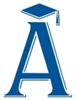 Введение 71 Обоснование теоретических подходов к созданию систем менеджмента качества образовательных учреждений в соответствии с требованиями международных стандартов ИСО серии 90001 Обоснование теоретических подходов к созданию систем менеджмента качества образовательных учреждений в соответствии с требованиями международных стандартов ИСО серии 90001.1 СМК в соответствии с требованиями международных стандартов ИСО серии 90001.1 СМК в соответствии с требованиями международных стандартов ИСО серии 90001.2 Основные направления повышения качества образовательной деятельности вуза1.2 Основные направления повышения качества образовательной деятельности вуза2 Организация работ по внедрению СМК2 Организация работ по внедрению СМК2.1 Принципы СМК2.1 Принципы СМК2.2 Задачи внедрения СМК2.2 Задачи внедрения СМК2.3 Документация СМК2.3 Документация СМК3 Проект стандарта СМК. РУКОВОДСТВО ПО КАЧЕСТВУ3 Проект стандарта СМК. РУКОВОДСТВО ПО КАЧЕСТВУ1.Анализ потребностей рынка образовательных услуг , рынка рабочей силы и других заинтересованных сторон. Формулировка миссии, видения, стратегии, политики, целей и задач вуза в области качества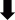 2. Проецирование стратегии и политики в области качества на все уровни управления и на структурные подразделения ОУ3. Формирование организационной структуры СМК и обучение персонала4. Самооценка вуза (обследование рабочих процессов) и анализ существующей организации5. Определение и описание рабочих процессов, упорядочение существующей документации6. Разработка документации СМК по ГОСТ Р ИСО 9001 (рабочие инструкции, документируемые процедуры, Руководство по качеству)7. Разработка системы измерения основных показателей и характеристик рабочих процессов8. Разработка системы корректирующих и предупреждающих действий9. Проведение внутренних аудитов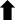 10. Непрерывное улучшение СМК вуза и всех рабочих процессов (цикл PDCA) Код. обозн.Наименование процедурыНаименование процедурыОсновной образовательный процессОсновной образовательный процессОсновной образовательный процессПроектирование и разработка основного образовательного процессаСМК-ДПСМК-ДПФормирование плана приема в соответствии перечнем реализуемых в ВУЗе образовательных программСМК-ДПСМК-ДПРазработка новых учебных плановСМК-ДПСМК-ДПРазработка (корректировка)  учебно – методических комплексов по дисциплинам специальностей и направлениям подготовки СМК-ДПСМК-ДПРазработка новых рабочих программФормирование образовательной средыСМК-ДПСМК-ДПМатериально – техническое обеспечение учебного процессаСМК-ДПСМК-ДППрограммное и информационное обеспечение учебного процесса. Обеспечение учебного процесса ЭУМКСМК-ДПСМК-ДПКадровое обеспечение учебного процесса.СМК-ДПСМК-ДПУправление изменениями учебных плановСМК-ДПСМК-ДППлановое и организационно-методическое обеспечение учебного процессаРеализация основных образовательных программСМК-ДПСМК-ДППорядок организации и проведения практик студентовСМК-ДП СМК-ДП Промежуточная аттестация студентовСМК-ДПСМК-ДПИтоговая аттестацияСМК-ДПСМК-ДПОформление и выдача документов об образованииСМК-ДПСМК-ДПМониторинг и контроль качества проведения учебного процессаСМК-ДПСМК-ДПКонтроль освоения студентами образовательных программНДНДСетевой график проведения итоговой аттестацииНДНДПоложение об итоговой аттестацииНДНДМетодические указания по содержанию и проведению ГЭНДНДТребования к содержанию и оформлению выпускной квалификационной работы, рекомендации по содержанию отзыва и рецензииНДНДМетодические указания по разработке учебных программНД.НД.Методические указания к проведению теоретического обучения по различным видам занятийНДНДПоложение о практикахНДНДПоложение о промежуточной аттестацииНДНДПоложение о текущем контролеСМК-ДПСМК-ДПДовузовская подготовкаСМК-ДПСМК-ДППланирование и организация довузовской подготовкиСМК-ДПСМК-ДППодготовка абитуриентов и учащихся старших классов на очных ППК, работающих на территории ОУСМК-ДПСМК-ДППодготовка абитуриентов и учащихся старших классов на очных ППК, работающих на территории ОУСМК-ДПСМК-ДППодготовка абитуриентов и учащихся старших классов на дистанционных ППКСМК-ДПСМК-ДППодготовка учащихся старших классов в специализированных классах школ СМК-ДПСМК-ДППодготовка абитуриентов (граждан РФ) на ПОСМК-ДПСМК-ДППодготовка абитуриентов (иностранных граждан) на ПОСМК-ДПСМК-ДППрофориентационная работа на территории ОУСМК-ДПСМК-ДППрофориентационная работа вне территории ОУСМК-ДПСМК-ДПРекламно-информационная деятельностьПрием абитуриентов на 1-й курс университетаВоспитательная и внеучебная работа с обучаемымиВоспитательная и внеучебная работа с обучаемымиВоспитательная и внеучебная работа с обучаемымиСМК-ДПСМК-ДПВоспитательная и внеучебная работа с обучаемыми в вузеСМК-ДПСМК-ДПВоспитательная и внеучебная деятельность в общежитиях СМК-ДПСМК-ДПВоспитательная и внеучебная деятельность НДНДРазработка проектов положений о структурных подразделениях, ведущих воспитательную и внеучебную работу в вузеНДНДРазработка проектов положений о структурных подразделениях, ведущих воспитательную и внеучебную работуНДНДРазработка методических рекомендаций по организации и проведению внеучебных культурно-массовых и спортивных мероприятийНД.НД.Разработка проектов положений об органах студенческого самоуправления, участвующих в реализации воспитательной и внеучебной деятельности в вузеНДНДРазработка методических рекомендаций по организации студенческого самоуправления в общежитиях Процессы ресурсного обеспеченияПроцессы ресурсного обеспеченияПроцессы ресурсного обеспеченияКадровое обеспечение образовательной деятельностиСМК-ДПСМК-ДПФормирование штатного расписания СМК-ДПСМК-ДПЗамещение должностей работников СМК-ДПСМК-ДППовышение квалификации работников СМК-ДПСМК-ДППодготовка резерва на замещение должностей ППС и руководящих должностей (зав. кафедрами, руководители аппарата управления и центральных подразделений, лабораторий, центров и др.).НДНДПоложения о формировании штатного расписания НДНДПеречень требований к квалификации и специальной подготовке руководителей и персонала центральных подразделений. НДНДПоложение о ФПКП НДНДАлгоритмы планирования повышения квалификации и переподготовки для руководителей и персонала центральных подразделений. НДНДПринципы формирования кадрового резерва. Критерии оценки деятельности заведующего кафедрой по подготовке резерва на замещение должностей и руководящих должностей на кафедре.НДНДРазработка предложений по дальнейшему улучшению СК в части кадрового обеспечения образовательной деятельностиУправление инфраструктурой и производственной средойСМК-ДПСМК-ДППравовое, нормативное и финансовое обеспечение деятельности по управлению объектами недвижимости и земельными участкамиСМК-ДПСМК-ДППравовое, нормативное и финансовое обеспечение содержания учебных помещений различного назначенияСМК-ДПСМК-ДПТекущая эксплуатация учебных помещений различного назначенияСМК-ДПСМК-ДПТекущая эксплуатация учебного оборудованияСМК-ДПСМК-ДПТекущая эксплуатация инженерного оборудования обеспечивающего назначенияСМК-ДПСМК-ДПКапитальный ремонт, модернизация, реконструкция учебных помещений различного назначенияСМК-ДПСМК-ДПКапитальный ремонт и модернизация учебного оборудованияСМК-ДПСМК-ДПКапитальный ремонт, модернизация, реконструкция инженерного оборудования обеспечивающего назначенияСМК-ДПСМК-ДПОбеспечение образовательного учреждения расходуемыми ресурсами (в т.ч. энергетическими и коммунальными ресурсами)СМК-ДПСМК-ДПОбеспечение безопасной и комфортной производственной средыОбеспечение безопасности жизнедеятельностиСМК-ДПСМК-ДПОбщее планирование деятельности в области БЖДСМК-ДПСМК-ДПОбеспечение мероприятий в области БЖД для обучающихсяСМК-ДПСМК-ДПМероприятия в области БЖД для проживающих в общежитияхСМК-ДПСМК-ДПМероприятия в области БЖД для работников ОУСМК-ДП СМК-ДП Технологии мониторинга и аттестации рабочих и учебных местСМК-ДПСМК-ДПУглубленное обучение в области БЖД отдельных групп персоналаСМК-ДПСМК-ДПОбеспечение БЖД при организации питания и отдыхаСМК-ДПСМК-ДППланирование и обеспечение мероприятий БЖД на период ЧССМК-ДПСМК-ДПОбеспечение БЖД путем подготовки инфраструктуры ВУЗаСМК-ДПСМК-ДПФинансовое обеспечение процессов БЖДМаркетинг образовательной деятельностиМаркетинг образовательной деятельностиМаркетинг образовательной деятельностиМаркетинг образовательной деятельностиСМК-ДПСМК-ДПРазработка стратегического плана маркетингаСМК-ДПСМК-ДППроведение маркетинговых исследованийСМК-ДПСМК-ДПМодернизация перечня и содержания ОПСМК-ДПСМК-ДПРеализация маркетинговых коммуникацийСМК-ДПСМК-ДПКонтроль маркетинговой деятельностиВведение1Назначение и область применения2Нормативные ссылки3Термины и определения4Система менеджмента качества   4.1Общие требования   4.2Требование к  документации5Ответственность руководства   5.1Обязательства руководства    5.2Ориентация на потребителя   5.3Политика в области качества   5.4Планирование качества   5.5Ответственность, полномочия и обмен информацией    5.6 Анализ СМК со стороны руководства6Менеджмент ресурсов   6.1Обеспечение ресурсами  СМК   6.2 Управление персоналом   6.3      Управление инфраструктурой   6.4Управление производственной средой   6.5Информационные ресурсы7Процессы жизненного цикла продукции   7.1Планирование процессов ЖЦП   7.2Управление процессами, связанными с потребителями   7.3Управление проектом и разработки   7.4Управление закупкамиУправление закупками   7.5Производство и обслуживание Производство и обслуживание    7.6Управление средствами для мониторинга и измеренийУправление средствами для мониторинга и измерений8Измерение, анализ, улучшениеИзмерение, анализ, улучшение   8.1Планирование мониторинга, измерений, анализа и улучшенийПланирование мониторинга, измерений, анализа и улучшений   8.2Проведение мониторинга и измерений Проведение мониторинга и измерений    8.3Управление несоответствующей продукциейУправление несоответствующей продукцией   8.4Анализ данныхАнализ данных   8.5УлучшениеУлучшениеПриложение АПеречень процессов  СМКПеречень процессов  СМКПриложение БМодель системы менеджмента качества  ОУМодель системы менеджмента качества  ОУПриложение ВСхема взаимодействия  процесса «Управление ресурсами» с процессами СМКСхема взаимодействия  процесса «Управление ресурсами» с процессами СМКПриложение ГСхема взаимодействия  «Планирования процессов ЖЦП» с процессами СМКСхема взаимодействия  «Планирования процессов ЖЦП» с процессами СМКПриложение ДСхема взаимосвязей  процесса «Управление связями с потребителями» с процессами СМКСхема взаимосвязей  процесса «Управление связями с потребителями» с процессами СМКПриложение ЕТаблица взаимодействия процессов СМКТаблица взаимодействия процессов СМКПриложение ЖМатрица ответственности Матрица ответственности Приложение ИСхема организационной структуры службы качестваСхема организационной структуры службы качестваПриложение КПолитика в области качества ОУПолитика в области качества ОУПриложение ЛОрганизационная структура ОУОрганизационная структура ОУПриложение МПеречень процессов подлежащих мониторингуПеречень процессов подлежащих мониторингуПриложение НКарты процессов 6.5.1 Управление информационным обеспечением» Карты процессов 6.5.1 Управление информационным обеспечением» Приложение П6.5.2 Управление оргтехникой, ПК и ПТ6.5.2 Управление оргтехникой, ПК и ПТПриложение РКарта процесса 7.1 «Планирование процессов ЖЦП»Карта процесса 7.1 «Планирование процессов ЖЦП»Приложение СКарта процесса 7.4.3 Закупки ПО Карта процесса 7.4.3 Закупки ПО Приложение ТКарта процесса 7.4.4 «Закупки IT-сервиса»Карта процесса 7.4.4 «Закупки IT-сервиса»Приложение УКарта процесса 7.5.1 «Курирование производства»Карта процесса 7.5.1 «Курирование производства»Приложение ФКарта процесса 7.6 «Управление контрольно-измерительным оборудованием»Карта процесса 7.6 «Управление контрольно-измерительным оборудованием»Аспекты ИзмененийВарианты измененийАспекты ИзмененийВарианты измененийОбъекты измененийпродукцияпроцессыСМК Создание новой ценностидля потребителядля владельцадля персоналаПовод для измененийрешение проблемыпредупреждение проблемкорректирующие действияулучшениеПодход к менеджменту измененийфункциональныйпроцессныйпроектныйИнициирование измененийплановое (сверху)инициативное (снизу)Способ проведения измененийпостепенное изменениепроекты прорываМетод оценки результатаизмерениесравнение с нормойсравнение с эталономбенчмаркингМетод проведения проверкиконтрольаудитсамоконтрольсамооценкаСтруктурирование (декомпозиция) процессов по уровням вложенностиСтруктурирование (декомпозиция) процессов по уровням вложенностиСтруктурирование (декомпозиция) процессов по уровням вложенностиСтруктурирование (декомпозиция) процессов по уровням вложенностиСтруктурирование (декомпозиция) процессов по уровням вложенностиСтруктурирование (декомпозиция) процессов по уровням вложенностиСтруктурирование (декомпозиция) процессов по уровням вложенностиСтруктурирование (декомпозиция) процессов по уровням вложенностиСтруктурирование (декомпозиция) процессов по уровням вложенностиСтруктурирование (декомпозиция) процессов по уровням вложенности1 уровня1 уровня2 уровня 2 уровня 2 уровня 2 уровня 3 уровня 3 уровня 4 уровня Процессы управления СМКПроцессы управления СМКПроцессы управления СМКПроцессы управления СМКПроцессы управления СМКПроцессы управления СМКПроцессы управления СМКПроцессы управления СМКПроцессы управления СМКПроцессы управления СМК4 Управление СМК4 Управление СМК4 Управление СМК4.1 Управление процессами4.1 Управление процессами4.1 Управление процессами4 Управление СМК4 Управление СМК4 Управление СМК4.2 Определение документации4.2 Определение документации4.2 Определение документации4.2.3 Управление документацией4.2.3 Управление документацией4.2.3.1 Управление стандартами организации4.2.3.1 Управление стандартами организации4 Управление СМК4 Управление СМК4 Управление СМК4.2 Определение документации4.2 Определение документации4.2 Определение документации4.2.3 Управление документацией4.2.3 Управление документацией4.2.3.2 Управление  организационно-распорядительной документацией4.2.3.2 Управление  организационно-распорядительной документацией4 Управление СМК4 Управление СМК4 Управление СМК4.2 Определение документации4.2 Определение документации4.2 Определение документации4.2.3 Управление документацией4.2.3 Управление документацией4.2.3.3 Управление  документацией подразделения4.2.3.3 Управление  документацией подразделения4 Управление СМК4 Управление СМК4 Управление СМК4.2 Определение документации4.2 Определение документации4.2 Определение документации4.2.4  Управление записями4.2.4  Управление записями4.2.4.1 Управление разработкой БД  СМК  и Классификатором ее процессов 4.2.4.1 Управление разработкой БД  СМК  и Классификатором ее процессов 4 Управление СМК4 Управление СМК4 Управление СМК4.2 Определение документации4.2 Определение документации4.2 Определение документации4.2.4  Управление записями4.2.4  Управление записями4.2.4.2 SQL управление  и администрирование БД СМК4.2.4.2 SQL управление  и администрирование БД СМК5 Менеджмент качества  со стороны руководства5 Менеджмент качества  со стороны руководства5 Менеджмент качества  со стороны руководства5.1 Обязательства руководства по разработке и внедрению СМК5.1 Обязательства руководства по разработке и внедрению СМК5.1 Обязательства руководства по разработке и внедрению СМК5 Менеджмент качества  со стороны руководства5 Менеджмент качества  со стороны руководства5 Менеджмент качества  со стороны руководства5.2 Обеспечение ориентации на потребителя5.2 Обеспечение ориентации на потребителя5.2 Обеспечение ориентации на потребителя5 Менеджмент качества  со стороны руководства5 Менеджмент качества  со стороны руководства5 Менеджмент качества  со стороны руководства5.3 Управление Политикой в области качества5.3 Управление Политикой в области качества5.3 Управление Политикой в области качества5 Менеджмент качества  со стороны руководства5 Менеджмент качества  со стороны руководства5 Менеджмент качества  со стороны руководства5.4 Планирование деятельности по обеспечению качества5.4 Планирование деятельности по обеспечению качества5.4 Планирование деятельности по обеспечению качества5 Менеджмент качества  со стороны руководства5 Менеджмент качества  со стороны руководства5 Менеджмент качества  со стороны руководства5.5 Установление ответственности, полномочий, взаимодействия и обмена информацией в СМК5.5 Установление ответственности, полномочий, взаимодействия и обмена информацией в СМК5.5 Установление ответственности, полномочий, взаимодействия и обмена информацией в СМК5.5.1 Определение ответственности и полномочий5.5.1 Определение ответственности и полномочий5.5.1.1 Управление распределением ответственности5.5.1.1 Управление распределением ответственности5 Менеджмент качества  со стороны руководства5 Менеджмент качества  со стороны руководства5 Менеджмент качества  со стороны руководства5.5 Установление ответственности, полномочий, взаимодействия и обмена информацией в СМК5.5 Установление ответственности, полномочий, взаимодействия и обмена информацией в СМК5.5 Установление ответственности, полномочий, взаимодействия и обмена информацией в СМК5.5.1 Определение ответственности и полномочий5.5.1 Определение ответственности и полномочий5.5.1.2 Управление положениями о подразделениях5.5.1.2 Управление положениями о подразделениях5 Менеджмент качества  со стороны руководства5 Менеджмент качества  со стороны руководства5 Менеджмент качества  со стороны руководства5.5 Установление ответственности, полномочий, взаимодействия и обмена информацией в СМК5.5 Установление ответственности, полномочий, взаимодействия и обмена информацией в СМК5.5 Установление ответственности, полномочий, взаимодействия и обмена информацией в СМК5.5.1 Определение ответственности и полномочий5.5.1 Определение ответственности и полномочий5.5.1.3 Управление должностными инструкциями5.5.1.3 Управление должностными инструкциями5 Менеджмент качества  со стороны руководства5 Менеджмент качества  со стороны руководства5 Менеджмент качества  со стороны руководства5.5 Установление ответственности, полномочий, взаимодействия и обмена информацией в СМК5.5 Установление ответственности, полномочий, взаимодействия и обмена информацией в СМК5.5 Установление ответственности, полномочий, взаимодействия и обмена информацией в СМК5.5.2 Определение ответственности и полномочий представителя руководства  в области качества5.5.2 Определение ответственности и полномочий представителя руководства  в области качества5 Менеджмент качества  со стороны руководства5 Менеджмент качества  со стороны руководства5 Менеджмент качества  со стороны руководства5.5 Установление ответственности, полномочий, взаимодействия и обмена информацией в СМК5.5 Установление ответственности, полномочий, взаимодействия и обмена информацией в СМК5.5 Установление ответственности, полномочий, взаимодействия и обмена информацией в СМК5.5.3 Определение внутреннего обмена информацией5.5.3 Определение внутреннего обмена информацией5 Менеджмент качества  со стороны руководства5 Менеджмент качества  со стороны руководства5 Менеджмент качества  со стороны руководства5.6  Анализ СМК по стороны руководства 5.6  Анализ СМК по стороны руководства 5.6  Анализ СМК по стороны руководства Структурирование (декомпозиция) процессов по уровням вложенностиСтруктурирование (декомпозиция) процессов по уровням вложенностиСтруктурирование (декомпозиция) процессов по уровням вложенностиСтруктурирование (декомпозиция) процессов по уровням вложенностиСтруктурирование (декомпозиция) процессов по уровням вложенностиСтруктурирование (декомпозиция) процессов по уровням вложенностиСтруктурирование (декомпозиция) процессов по уровням вложенностиСтруктурирование (декомпозиция) процессов по уровням вложенностиСтруктурирование (декомпозиция) процессов по уровням вложенностиСтруктурирование (декомпозиция) процессов по уровням вложенности1 уровня2 уровня2 уровня2 уровня3 уровня3 уровня3 уровня4 уровня4 уровня4 уровня                                                                      Процессы ресурсного обеспечения СМК                                                                      Процессы ресурсного обеспечения СМК                                                                      Процессы ресурсного обеспечения СМК                                                                      Процессы ресурсного обеспечения СМК                                                                      Процессы ресурсного обеспечения СМК                                                                      Процессы ресурсного обеспечения СМК                                                                      Процессы ресурсного обеспечения СМК                                                                      Процессы ресурсного обеспечения СМК                                                                      Процессы ресурсного обеспечения СМК                                                                      Процессы ресурсного обеспечения СМК6 Менеджмент ресурсов6.1 Обеспечение ресурсами СМК6.1 Обеспечение ресурсами СМК6.1 Обеспечение ресурсами СМК6.1 Обеспечение ресурсами6.1 Обеспечение ресурсами6.1 Обеспечение ресурсами6 Менеджмент ресурсов              6.2 Управление персоналом              6.2 Управление персоналом              6.2 Управление персоналом6.2.1. Определение требований к персоналу6.2.1. Определение требований к персоналу6.2.1. Определение требований к персоналу6 Менеджмент ресурсов              6.2 Управление персоналом              6.2 Управление персоналом              6.2 Управление персоналом6.2.2. Управление подготовкой персонала6.2.2. Управление подготовкой персонала6.2.2. Управление подготовкой персонала6.2.2.1 Управление аспирантурой и докторантурой6.2.2.1 Управление аспирантурой и докторантурой6.2.2.1 Управление аспирантурой и докторантурой6 Менеджмент ресурсов              6.2 Управление персоналом              6.2 Управление персоналом              6.2 Управление персоналом6.2.2. Управление подготовкой персонала6.2.2. Управление подготовкой персонала6.2.2. Управление подготовкой персонала6.2.2.2 Управление повышение квалификации и стажировками6.2.2.2 Управление повышение квалификации и стажировками6.2.2.2 Управление повышение квалификации и стажировками6 Менеджмент ресурсов6.3 Управление инфраструктурой6.3 Управление инфраструктурой6.3 Управление инфраструктурой6.3.1.Тепло и энергоснабжение, ремонт и обслуживание помещений и коммуникаци и связь6.3.1.Тепло и энергоснабжение, ремонт и обслуживание помещений и коммуникаци и связь6.3.1.Тепло и энергоснабжение, ремонт и обслуживание помещений и коммуникаци и связь6 Менеджмент ресурсов6.3 Управление инфраструктурой6.3 Управление инфраструктурой6.3 Управление инфраструктурой6.3.2.Обеспечение безопасности, режима  и охраны  6.3.2.Обеспечение безопасности, режима  и охраны  6.3.2.Обеспечение безопасности, режима  и охраны  6 Менеджмент ресурсов6.3 Управление инфраструктурой6.3 Управление инфраструктурой6.3 Управление инфраструктурой6.3.3.Управление  компьютерными коммуникациями, связью6.3.3.Управление  компьютерными коммуникациями, связью6.3.3.Управление  компьютерными коммуникациями, связью6 Менеджмент ресурсов6.3 Управление инфраструктурой6.3 Управление инфраструктурой6.3 Управление инфраструктурой6.3.4.Управление транспортом6.3.4.Управление транспортом6.3.4.Управление транспортом6 Менеджмент ресурсов6.3 Управление инфраструктурой6.3 Управление инфраструктурой6.3 Управление инфраструктурой6.3.5. Управление библиотечным обслуживанием6.3.5. Управление библиотечным обслуживанием6.3.5. Управление библиотечным обслуживанием6 Менеджмент ресурсов6.4 Управление производственной средой6.4 Управление производственной средой6.4 Управление производственной средой6.4.1. Управление аудиторным фондом6.4.1. Управление аудиторным фондом6.4.1. Управление аудиторным фондом6 Менеджмент ресурсов6.5 Управление социально-бытовым обеспечением 6.5 Управление социально-бытовым обеспечением 6.5 Управление социально-бытовым обеспечением 6.5.1 Социально-ориентированная  поддержка студентов6.5.1 Социально-ориентированная  поддержка студентов6.5.1 Социально-ориентированная  поддержка студентов                                                                         Процессы жизненного цикла продукции                                                                         Процессы жизненного цикла продукции                                                                         Процессы жизненного цикла продукции                                                                         Процессы жизненного цикла продукции                                                                         Процессы жизненного цикла продукции                                                                         Процессы жизненного цикла продукции                                                                         Процессы жизненного цикла продукции                                                                         Процессы жизненного цикла продукции                                                                         Процессы жизненного цикла продукции                                                                         Процессы жизненного цикла продукции7 Управление ОП МИЭТ7.1 Планирование учебного процесса7.1 Планирование учебного процесса7.1 Планирование учебного процесса7.1.1.Планирование приема абитуриентов7.1.1.Планирование приема абитуриентов7.1.1.Планирование приема абитуриентов7 Управление ОП МИЭТ7.1 Планирование учебного процесса7.1 Планирование учебного процесса7.1 Планирование учебного процесса7.1.2.Управление расписаниями7.1.2.Управление расписаниями7.1.2.Управление расписаниями7 Управление ОП МИЭТ7.1 Планирование учебного процесса7.1 Планирование учебного процесса7.1 Планирование учебного процесса7.1.3.Планирование работы ППС7.1.3.Планирование работы ППС7.1.3.Планирование работы ППС7.1.4.Управление комплексными семестровыми планами7.1.4.Управление комплексными семестровыми планами7.1.4.Управление комплексными семестровыми планами7.2 Процессы связанные с потребителем7.2 Процессы связанные с потребителем7.2 Процессы связанные с потребителем7.2.1.Лицензирование  образовательных программ7.2.1.Лицензирование  образовательных программ7.2.1.Лицензирование  образовательных программ7.2 Процессы связанные с потребителем7.2 Процессы связанные с потребителем7.2 Процессы связанные с потребителем7.2.2.Управление довузовской подготовкой7.2.2.Управление довузовской подготовкой7.2.2.Управление довузовской подготовкой7.2 Процессы связанные с потребителем7.2 Процессы связанные с потребителем7.2 Процессы связанные с потребителем7.2.33Организация приема абитуриентов7.2.33Организация приема абитуриентов7.2.33Организация приема абитуриентовСтруктурирование (декомпозиция) процессов по уровням вложенностиСтруктурирование (декомпозиция) процессов по уровням вложенностиСтруктурирование (декомпозиция) процессов по уровням вложенностиСтруктурирование (декомпозиция) процессов по уровням вложенностиСтруктурирование (декомпозиция) процессов по уровням вложенностиСтруктурирование (декомпозиция) процессов по уровням вложенностиСтруктурирование (декомпозиция) процессов по уровням вложенностиСтруктурирование (декомпозиция) процессов по уровням вложенностиСтруктурирование (декомпозиция) процессов по уровням вложенностиСтруктурирование (декомпозиция) процессов по уровням вложенности1 уровня2 уровня2 уровня2 уровня3 уровня3 уровня3 уровня4 уровня4 уровня4 уровня7.2.4. Трудоустройство выпускников7.2.4. Трудоустройство выпускников7.2.4. Трудоустройство выпускников7.3 Проектирование и разработка7.3 Проектирование и разработка7.3 Проектирование и разработка7.3.1.Управление  учебно-методическими комплексами  основных образовательных 7.3.1.Управление  учебно-методическими комплексами  основных образовательных 7.3.1.Управление  учебно-методическими комплексами  основных образовательных 7.3 Проектирование и разработка7.3 Проектирование и разработка7.3 Проектирование и разработка7.3.2.Управление интегрированной многоуровневой подготовкой специалистов7.3.2.Управление интегрированной многоуровневой подготовкой специалистов7.3.2.Управление интегрированной многоуровневой подготовкой специалистов7.3 Проектирование и разработка7.3 Проектирование и разработка7.3 Проектирование и разработка7.3.3.Проектирование программ дополнительного образования7.3.3.Проектирование программ дополнительного образования7.3.3.Проектирование программ дополнительного образования7.3 Проектирование и разработка7.3 Проектирование и разработка7.3 Проектирование и разработка7.3.4.Управление учебно-методическимим комплексами учебных  дисциплин7.3.4.Управление учебно-методическимим комплексами учебных  дисциплин7.3.4.Управление учебно-методическимим комплексами учебных  дисциплин7.4 Управление закупками7.4 Управление закупками7.4 Управление закупками7.4.1.Управление материально-техническим обеспечением учебного процесса7.4.1.Управление материально-техническим обеспечением учебного процесса7.4.1.Управление материально-техническим обеспечением учебного процесса7.4 Управление закупками7.4 Управление закупками7.4 Управление закупками7.4.2.Пополнение и обновление библиотечного фонда 7.4.2.Пополнение и обновление библиотечного фонда 7.4.2.Пополнение и обновление библиотечного фонда 7.4 Управление закупками7.4 Управление закупками7.4 Управление закупками7.4.3.Пополнение и обновление фонда программ компьютерных классов7.4.3.Пополнение и обновление фонда программ компьютерных классов7.4.3.Пополнение и обновление фонда программ компьютерных классов7.5. Производство и обслуживание7.5. Производство и обслуживание7.5. Производство и обслуживание7.5.1 Организация учебного процесса7.5.1 Организация учебного процесса7.5.1 Организация учебного процесса7.5.1.1.Аудиторное лекционное занятие7.5.1.1.Аудиторное лекционное занятие7.5.1.1.Аудиторное лекционное занятие7.5. Производство и обслуживание7.5. Производство и обслуживание7.5. Производство и обслуживание7.5.1 Организация учебного процесса7.5.1 Организация учебного процесса7.5.1 Организация учебного процесса7.5.1.2.Аудиторное практическое занятие 7.5.1.2.Аудиторное практическое занятие 7.5.1.2.Аудиторное практическое занятие 7.5. Производство и обслуживание7.5. Производство и обслуживание7.5. Производство и обслуживание7.5.1 Организация учебного процесса7.5.1 Организация учебного процесса7.5.1 Организация учебного процесса7.5.1.3.Лабораторное занятие7.5.1.3.Лабораторное занятие7.5.1.3.Лабораторное занятие7.5. Производство и обслуживание7.5. Производство и обслуживание7.5. Производство и обслуживание7.5.1 Организация учебного процесса7.5.1 Организация учебного процесса7.5.1 Организация учебного процесса7.5.1.4.Курсовое проектирование7.5.1.4.Курсовое проектирование7.5.1.4.Курсовое проектирование7.5. Производство и обслуживание7.5. Производство и обслуживание7.5. Производство и обслуживание7.5.1 Организация учебного процесса7.5.1 Организация учебного процесса7.5.1 Организация учебного процесса7.5.1.5.Управление практиками студентов7.5.1.5.Управление практиками студентов7.5.1.5.Управление практиками студентов7.5. Производство и обслуживание7.5. Производство и обслуживание7.5. Производство и обслуживание7.5.1 Организация учебного процесса7.5.1 Организация учебного процесса7.5.1 Организация учебного процесса7.5.1.6.Самостоятельная работа студента7.5.1.6.Самостоятельная работа студента7.5.1.6.Самостоятельная работа студента7.5. Производство и обслуживание7.5. Производство и обслуживание7.5. Производство и обслуживание7.5.1 Организация учебного процесса7.5.1 Организация учебного процесса7.5.1 Организация учебного процесса7.5.1.7.Управление НИРС7.5.1.7.Управление НИРС7.5.1.7.Управление НИРС7.5. Производство и обслуживание7.5. Производство и обслуживание7.5. Производство и обслуживание7.5.2 Методическое обеспечение учебного процесса7.5.2 Методическое обеспечение учебного процесса7.5.2 Методическое обеспечение учебного процесса7.5.2.1.Управление разработкой и изданием учебной литературы 7.5.2.1.Управление разработкой и изданием учебной литературы 7.5.2.1.Управление разработкой и изданием учебной литературы 7.5. Производство и обслуживание7.5. Производство и обслуживание7.5. Производство и обслуживание7.5.2 Методическое обеспечение учебного процесса7.5.2 Методическое обеспечение учебного процесса7.5.2 Методическое обеспечение учебного процесса7.5.2.2.Мультимедийная поддержка учебного процесса7.5.2.2.Мультимедийная поддержка учебного процесса7.5.2.2.Мультимедийная поддержка учебного процесса7.5. Производство и обслуживание7.5. Производство и обслуживание7.5. Производство и обслуживание7.5.3 Обеспечение  идентификации и прослеживаемости7.5.3 Обеспечение  идентификации и прослеживаемости7.5.3 Обеспечение  идентификации и прослеживаемости7.5. Производство и обслуживание7.5. Производство и обслуживание7.5. Производство и обслуживание7.5.5  Хранение готовой продукции7.5.5  Хранение готовой продукции7.5.5  Хранение готовой продукции7.6 Управление КИП7.6 Управление КИП7.6 Управление КИППроцессы измерения, анализа, улучшенияПроцессы измерения, анализа, улучшенияПроцессы измерения, анализа, улучшенияПроцессы измерения, анализа, улучшенияПроцессы измерения, анализа, улучшенияПроцессы измерения, анализа, улучшенияПроцессы измерения, анализа, улучшенияПроцессы измерения, анализа, улучшенияПроцессы измерения, анализа, улучшенияПроцессы измерения, анализа, улучшения8 Измерение, анализ, улучшение8.1 Планирование мониторинга, измерения, анализа и улучшения8.1 Планирование мониторинга, измерения, анализа и улучшения8.1 Планирование мониторинга, измерения, анализа и улучшения8.1 Планирование мониторинга, измерения, анализа и улучшения8 Измерение, анализ, улучшение8.2 Проведение мониторинга и измерений8.2 Проведение мониторинга и измерений8.2 Проведение мониторинга и измерений8.2 Проведение мониторинга и измерений8.2.1 Оценка удовлетворенности потребителей8.2.1 Оценка удовлетворенности потребителей8.2.1.1.Оценка образовательных программ8.2.1.1.Оценка образовательных программ8.2.1.1.Оценка образовательных программ8 Измерение, анализ, улучшение8.2 Проведение мониторинга и измерений8.2 Проведение мониторинга и измерений8.2 Проведение мониторинга и измерений8.2 Проведение мониторинга и измерений8.2.2 Внутренние проверки СМК8.2.2 Внутренние проверки СМК8.2.2.1 Управление персоналом аудита8.2.2.1 Управление персоналом аудита8.2.2.1 Управление персоналом аудита8 Измерение, анализ, улучшение8.2 Проведение мониторинга и измерений8.2 Проведение мониторинга и измерений8.2 Проведение мониторинга и измерений8.2 Проведение мониторинга и измерений8.2.3 Мониторинг и измерение процессов8.2.3 Мониторинг и измерение процессов8.2.3.1.Контроль  реализации учебного процесса8.2.3.1.Контроль  реализации учебного процесса8.2.3.1.Контроль  реализации учебного процесса8 Измерение, анализ, улучшение8.2 Проведение мониторинга и измерений8.2 Проведение мониторинга и измерений8.2 Проведение мониторинга и измерений8.2 Проведение мониторинга и измерений8.2.3 Мониторинг и измерение процессов8.2.3 Мониторинг и измерение процессов8.2.3.2.Мониторинг текущей успеваемости 8.2.3.2.Мониторинг текущей успеваемости 8.2.3.2.Мониторинг текущей успеваемости 8 Измерение, анализ, улучшение8.2 Проведение мониторинга и измерений8.2 Проведение мониторинга и измерений8.2 Проведение мониторинга и измерений8.2 Проведение мониторинга и измерений8.2.3 Мониторинг и измерение процессов8.2.3 Мониторинг и измерение процессов8.2.3.3.Мониторинг в учебном процессе.Рейтинг  студентов8.2.3.3.Мониторинг в учебном процессе.Рейтинг  студентов8.2.3.3.Мониторинг в учебном процессе.Рейтинг  студентов8 Измерение, анализ, улучшение8.2 Проведение мониторинга и измерений8.2 Проведение мониторинга и измерений8.2 Проведение мониторинга и измерений8.2 Проведение мониторинга и измерений8.2.3 Мониторинг и измерение процессов8.2.3 Мониторинг и измерение процессов8.2.3.4.Тестирование   в учебном процессе8.2.3.4.Тестирование   в учебном процессе8.2.3.4.Тестирование   в учебном процессе8 Измерение, анализ, улучшение8.2 Проведение мониторинга и измерений8.2 Проведение мониторинга и измерений8.2 Проведение мониторинга и измерений8.2 Проведение мониторинга и измерений8.2.3 Мониторинг и измерение процессов8.2.3 Мониторинг и измерение процессов8.2.3.5.Мониторинг обеспеченности студентов учебной литературой8.2.3.5.Мониторинг обеспеченности студентов учебной литературой8.2.3.5.Мониторинг обеспеченности студентов учебной литературой8 Измерение, анализ, улучшение8.2 Проведение мониторинга и измерений8.2 Проведение мониторинга и измерений8.2 Проведение мониторинга и измерений8.2 Проведение мониторинга и измерений8.2.3 Мониторинг и измерение процессов8.2.3 Мониторинг и измерение процессов8.2.3.6.Мониторинг послевузовской истории специалистов8.2.3.6.Мониторинг послевузовской истории специалистов8.2.3.6.Мониторинг послевузовской истории специалистов8 Измерение, анализ, улучшение8.2 Проведение мониторинга и измерений8.2 Проведение мониторинга и измерений8.2 Проведение мониторинга и измерений8.2 Проведение мониторинга и измерений8.2.3 Мониторинг и измерение процессов8.2.3 Мониторинг и измерение процессов8.2.3.7.Статистический контроль качества учебного процесса8.2.3.7.Статистический контроль качества учебного процесса8.2.3.7.Статистический контроль качества учебного процесса8 Измерение, анализ, улучшение8.2 Проведение мониторинга и измерений8.2 Проведение мониторинга и измерений8.2 Проведение мониторинга и измерений8.2 Проведение мониторинга и измерений8.2.4 Мониторинг и измерение продукции8.2.4 Мониторинг и измерение продукции8.2.4.1.Аккредитация образовательных программ  МИЭТ8.2.4.1.Аккредитация образовательных программ  МИЭТ8.2.4.1.Аккредитация образовательных программ  МИЭТ8 Измерение, анализ, улучшение8.2 Проведение мониторинга и измерений8.2 Проведение мониторинга и измерений8.2 Проведение мониторинга и измерений8.2 Проведение мониторинга и измерений8.2.4 Мониторинг и измерение продукции8.2.4 Мониторинг и измерение продукции8.2.4.2.Итоговая аттестация выпускников8.2.4.2.Итоговая аттестация выпускников8.2.4.2.Итоговая аттестация выпускников8 Измерение, анализ, улучшение8.2 Проведение мониторинга и измерений8.2 Проведение мониторинга и измерений8.2 Проведение мониторинга и измерений8.2 Проведение мониторинга и измерений8.2.4 Мониторинг и измерение продукции8.2.4 Мониторинг и измерение продукции8.2.4.3.Проведение зачетов и экзаменов экзамены.8.2.4.3.Проведение зачетов и экзаменов экзамены.8.2.4.3.Проведение зачетов и экзаменов экзамены.8 Измерение, анализ, улучшение8.3 Управление несоответствующей продукцией8.3 Управление несоответствующей продукцией8.3 Управление несоответствующей продукцией8.3 Управление несоответствующей продукцией8.3.1.Управление предоставлением платных дополнительных образовательных услуг8.3.1.Управление предоставлением платных дополнительных образовательных услуг8 Измерение, анализ, улучшение8.3 Управление несоответствующей продукцией8.3 Управление несоответствующей продукцией8.3 Управление несоответствующей продукцией8.3 Управление несоответствующей продукцией8.3.2. Управление  неуспевающими студентами переэкзаменовки, правила отчисления и повторного зачисления8.3.2. Управление  неуспевающими студентами переэкзаменовки, правила отчисления и повторного зачисления8 Измерение, анализ, улучшение8.4  Анализ данных8.4  Анализ данных8.4  Анализ данных8.4  Анализ данных8.4.1.Управление научно-методическими конференциями ППС и сотрудников учебно-методического комплекса8.4.1.Управление научно-методическими конференциями ППС и сотрудников учебно-методического комплекса8 Измерение, анализ, улучшение8.5 Улучшение8.5 Улучшение8.5 Улучшение8.5 Улучшение8.5.1 Постоянное улучшение8.5.1 Постоянное улучшение8 Измерение, анализ, улучшение8.5 Улучшение8.5 Улучшение8.5 Улучшение8.5 Улучшение8.5.2 Корректирующие действия8.5.2 Корректирующие действия8 Измерение, анализ, улучшение8.5 Улучшение8.5 Улучшение8.5 Улучшение8.5 Улучшение8.5.3 Предупреждающие действия8.5.3 Предупреждающие действияПроцессПроцессы поставщикиПроцессы потребители7.1 Планирование процессов ЖЦП7.5.1.2 Техническая  поддержка  потребителей7.5.5  Хранение готовой продукции7.6 Управление контрольно-измерительными приборамиПункты ГОСТ Р ИСО 9001Обозначения и наименование процессовГенеральный директорГенеральный директорГенеральный директорГенеральный директорГенеральный директорГенеральный директорГенеральный директорПункты ГОСТ Р ИСО 9001Обозначения и наименование процессовПредставитель руководства по качествуПредставитель руководства по качествуПредставитель руководства по качествуПредставитель руководства по качествуПредставитель руководства по качествуПредставитель руководства по качествуПункты ГОСТ Р ИСО 9001Обозначения и наименование процессовОтдел СМКТехнический директорЗам. генерального директора по ВЭДФинансовый директорНачальник адми-нистративного отделения44 Управление СМК4.14.1 (ДП) Управление процессамиИОИИИИ4.2.14.2.1 Определение документацииВCСССС4.2.34.2.3 (ДП) Управление документациейОИИИИ4.2.3.1Управление стандартами организацииВССС4.2.3.2 Управление КДCВ4.2.3.3 Управление  ОРДCCCCCВ4.2.3.4 Управление ПДCВ4.2.3.5 (ДП) Управление документацией и записями подразделенияОИИИИ4.2.44.2.4 (ДП) Управление записямиИОИИИИ5Ответственность руководства5.15.1Обязательства руководства ВСССССС5.25.2 Ориентация на потребителяВСC5.35.3 Управление Политикой в области качестваВСИСССС5.45.4 Планирование деятельности по обеспечению качестваВИСССС5.5Установление ответственности, полномочий, взаимодействия и обмена информацией в СМК5.5.15.5.1 Определение ответственности и Полномочий5.5.1.1 Управление распределением ОтветственностиВСИСССС5.5.1.2 Управление положениями о подразделенияхВСССС5.5.1.3 Управление должностными инструкциямиССССВ5.5.25.5.2 Ответственность и полномочий представителя руководстваВ5.5.35.5.3 Определение внутреннего обмена ИнформациейВСССССС5.65.6 Анализ СМК по стороны руководстваВСИСССС6Менеджмент ресурсов6.16.1 Обеспечение ресурсами СМКВС6.26.2  Управление персоналомСCСССВ6.36.3 Управление инфраструктуройВ6.46.4 Управление производственной средойВ6.36-5 Информационное обеспечениеВ6.36-5.1 Управление оргтехникой,  ПК и ПТВ6.36-5.2 Управление ПОВПункты ГОСТ Р ИСО 9001Обозначения и наименование процессовГенеральный директорГенеральный директорГенеральный директорГенеральный директорГенеральный директорГенеральный директорГенеральный директорПункты ГОСТ Р ИСО 9001Обозначения и наименование процессовПредставитель руководства по качествуПредставитель руководства по качествуПредставитель руководства по качествуПредставитель руководства по качествуПредставитель руководства по качествуПредставитель руководства по качествуПункты ГОСТ Р ИСО 9001Обозначения и наименование процессовОтдел СМКТехнический директорЗам. генерального директора по ВЭДФинансовый директорНачальник адми-нистративного отделения6-5.3 Управление связьюВ6-5.4 Управление информациейВ77 Управление процессами ЖЦП7.17.1 Планирование процессов ЖЦПСВССС7.27.2 Управление связями с потребителемВ7.2.1-7.2.37.2-1 МаркетингВ7.2.1-7.2.37.2-2 Управление контрактамиСВСС7.3Управление проектом и разработкаВС7.3.1 –7.3.77.3-1 Разработка  продукцииВС7.3.1 –7.3.77.3-2 Разработка радиочастотных приборовВ7.3.1 –7.3.77.3-3 Управление проектомВ7.4Управление закупками7.4.1 –7.4.37.4-1 Оценка и выбор изготовителей ИМС (foundry)В7.4.1 –7.4.37.4-2 Закупки  IP – блоковВ7.4.1 –7.4.37.4-3 Закупки ПОВ7.4.1 –7.4.37.4-4 Закупки  IT -  техникиВ7.4.1 –7.4.37.4-5 Хозяйственные закупки В7.5Управление производством и ОбслуживаниемВ7.5.17.5.1 Курирование  производстваВ7.5.17.5.1.1 Сбыт продукцииВ7.5.17.5.1.2 Техническая поддержка  потребителейВ7.5.37.5.3 Обеспечение  идентификации и ПрослеживаемостиВ7.5.57.5.5 Хранение готовой продукцииВ7.67.6 Управление  КИПВ88 Измерение, анализ, улучшение8.18.1 Планирование мониторинга, измерения,  анализа и улучшенияОИИИИИ8.28.2 Проведение мониторинга и измерений8.2.18.2.1 Оценка удовлетворенности потребителейВ8.2.28.2.2 (ДП) Внутренние проверки СМКВОИИИИ8.2.2.1 Управление персоналом аудитаВИ8.2.38.2.3 Мониторинг и измерение процессовВИИИИ8.2.48.2.4 Мониторинг и измерение продукцииВ8.38.3 (ДП) Управление несоответствующей ПродукциейОВС8.48.4 Анализ данныхВИИИИИ8.58.5 Улучшение8.5.18.5.1 Постоянное улучшениеВИИИИИ8.5.28.5.2 (ДП) Корректирующие действияОИИИИ8.5.38.5.3 (ДП) Предупреждающие действияОИИИИПроцессы СМКТехнический директорТехнический директорТехнический директорТехнический директорТехнический директорТехнический директорТехнический директорТехнический директорТехнический директорПроцессы СМКГКИОтд.11Отд.12Отд.13Отд.14Одтел.2Отдел. 3Отдел. 47.1 Планирование процессов ЖЦП ВИИИИИИИИ7.3 Управление проектом и разработкаВИИИИИИИИ7.3-1  Управление разработкой макро-блоков, микросхем и программного обеспеченияВИИИИ7.3-1.1 Разработка спецификацийВ7.3-1.2 Разработка программных моделей  В7.3-1.3  . Разработка и изготовление FPGA-эмуляторов  устройствВ7.3-1.4 Разработка и отладка RTL моделей для FPGA-эмуляторовВ7.3-1.5 Разработка прикладного программного обеспеченияВ7.3-1.6 Разработка RTL – и  GLN моделей  В7.3-1.7 Разработка, программы  измеренийВ7.3-1.8  Разработка схемотехнической КДВИ7.3-1.9  Разработка топологии  и ее верификацияВ7.3-1.10  Разработка топологической  КДВ7.3-1.12 Разработка и изготовление испытательной оснасткиИИВ7.3-1.13 Разработка  программ исследований и испытанийВИС7.3-1.14 Проведение исследований и испытанийВСИИИ7.3-1.15 Разработка  эскизной ТДИИИВИ7.3-2 Разработка радиочастотных приборовВИИИИСС7.3-3  Управление проектомВ8.3 (ДП) Управление несоответствующей продукциейВПроцессы СМКЗам. директора по ВЭДЗам. директора по ВЭДЗам. директора по ВЭДЗам. директора по ВЭДЗам. директора по ВЭДЗам. директора по ВЭДЗам. директора по ВЭДЗам. директора по ВЭДПроцессы СМКОтд.61Отд.62Отд.63Отд.64Отд.65Отд.66Отд.677.1 Планирование процессов ЖЦПСИИИИ ИИ7.2 Управление связями с потребителемВ7.2-1 МаркетингВ7.2-2  Управление контрактамиВ7.3-2.11 Изготовление опытных образцовВ7.3-2.16 Разработка  рабочей ТДВ7.4-1  Оценка и выбор изготовителей ИМС (foundry)В7.4-2  Закупки  IP-блоковВ7.5 Управление производством и обслуживаниемВ7.5.1 Курирование  производстваВ7.5.1.1 Сбыт продукцииВ7.5.1.2 Техническая поддержка  потребителейВС7.5.3 Обеспечение  идентификации и прослеживаемостиВ7.5.5  Хранение готовой продукцииВ8.2.1 Оценка удовлетворенности потребителейСВ8.2.4 Мониторинг и измерение продукцииВ8.3 (ДП) Управление несоответствующей продукциейСПроцессы СМКАдминистративный менеджерАдминистративный менеджерАдминистративный менеджерАдминистративный менеджерАдминистративный менеджерАдминистративный менеджерАдминистративный менеджерПроцессы СМК4.2.3.2 Управление КДВ4.2.3.3 Управление ОРДВ4.2.3.4 Управление ПДВ5.5.1.3 Управление должностными инструкциямиВ6.2  Управление персоналомВ6.3 Управление инфраструктуройВ6.4 Управление производственной средойВ6-5 Информационное обеспечениеВ6-5.1 Управление оргтехникой, ПК и ПТВ6-5.2 Управление ПОВ6-5.3 Управление связьюВ6-5.4 Управление информациейВ7.1 Планирование процессов ЖЦПС И7.2-2 Управление  контрактамиС7.3 Управление проектом и разработкаС7.4-3 Закупки  ПОВ7.4-4 Закупки  IT -  техникиВ7.4-5  Хозяйственные закупкиВ7.6 Управление контрольно-измерительными приборамиВПроцессПараметры процесса, подлежащие МониторингуОтветственный за мониторингКому предоставляются сведения (отчеты)7.0 Управление образовательными программамиОбразовательные программыЛОКУПУчебный отделПроректор по УР7.1.2 Управление расписанийВыполнение расписанийУчебный отделДеканы факультетовЗав. кафедрПроректор по УР7.1.3 Планирование работы профессорско-преподавательского составаВыполнение Индивидуальных планов преподавателейУчебный отделЗаведующие кафедрамиКафедрыДеканаты7.2.1 Лицензирование образовательных программОПСКЗав. кафедрой-7.2.3 Трудоустройство выпускников7.3.1 Управление  УМК ООПУМК ООПЗаведующие выпускающих кафедрСКУМКФ7.4.1 Выбор поставщика  и управление материально-техническим обеспечением учебного процесса7.4.2 Пополнение и обновление библиотечного фонда   7.4.3 Пополнение и обновление фонда компьютерных программ 7.5.1.1. Аудиторное лекционное занятиеПосещаемость занятийПреподавателиЗав. кафедрамиДеканаты7.5.1.2 Аудиторное практическое занятиеПосещаемость занятийПреподавателиЗав. кафедрамиДеканаты7.5.1.3 Лабораторное занятиеПосещаемость занятийПреподавателиУчебный отделДеканаты7.5.1.4  Курсовое проектирование7.5.1.5 Управление практикой студентовВыполнение практикЗав. выпускающих кафедрДеканатыПроцессПараметры процесса, подлежащие МониторингуОтветственный за мониторингКому предоставляются сведения (отчеты)7.5.2.1 Управление разработкой и изданием учебной литературыСроки: - проведения конкурса грантов Ученого Совета;- проведения  работ по грантам. - поступления рукописей учебных изданий в РИОСК-7.5.2.2 Мультимедийная поддержка учебного процесса7.5.3 Прослеживаемость  учебного процесса  8.2.3.1 Контроль  реализации обученияУчебный процессУчебный отделЗаведующие кафедрамиПроректор по УР8.2.3.2 Мониторинг  текущей успеваемостиТекущая успеваемостьУчебный отделЗаведующие кафедрамиДеканаты8.2.3.3 Рейтинговая оценка студентовТекущая успеваемостьЗав. кафедрами Методисты деканатовИнформацион-ные  стенды факультетов8.2.3.4 Тестирование в учебном процессеРезультаты тестированияДеканаты8.2.3.5 Мониторинг обеспеченности студентов учебной литературойКнигообеспеченность студентовБиблиотекаКафедры8.2.3.6 Мониторинг послевузовской истории специалистовПотоковая диаграммаНаименование операцииОтветственныйДокументы на выходе1. Регистрация и установка  на рабочее место  закупленных оргтехники, персональных компьютеров (ПК) и периферийной техники (ПТ).Регистрация и установка  расходных материалов (РМ) в оборудование Начальник ОИТ (отд.74)Паспорт оборудованияВедомость учета оборудования (ВУО)2. Необходим гарантийный  ремонт ПК  (гарантийный и постгарантийный ремонт оргтехники и ПТ)2. Необходим гарантийный  ремонт ПК  (гарантийный и постгарантийный ремонт оргтехники и ПТ)2. Необходим гарантийный  ремонт ПК  (гарантийный и постгарантийный ремонт оргтехники и ПТ)2.1 Подготовка Заявки на ремонтНачальник  ОИТЗаявка на ремонт2.2 Утверждение  Заявки на ремонтТДЗаявка на ремонт2.3 Проведение  ремонта ПК (оргтехники, ПТ)Сервисный центр продавцаПаспорт оборудования2.4 Регистрация  ремонта и установка  на рабочее место ПК (оргтехники, ПТ)Начальник ОИТПаспорт оборудованияВУО3. Необходим постгарантийный ремонт ПК3. Необходим постгарантийный ремонт ПК3. Необходим постгарантийный ремонт ПК3.1 Предварительная диагностика  ПК Начальник ОИТ3.2 Необходим мелкий ремонт ПК3.2 Необходим мелкий ремонт ПК3.2 Необходим мелкий ремонт ПК3.2.1Проведение  мелкого ремонта ПКНачальник ОИТ3.2.2  Регистрация  ремонта и установка  на рабочее место ПКНачальник ОИТПаспорт  ПК ВУО3.3 Необходим  крупный ремонт ПК3.3 Необходим  крупный ремонт ПК3.3 Необходим  крупный ремонт ПК3.3.1  Утверждение  Заявки на ремонтТДЗаявка на ремонт3.3.2  Выбор сервисного центраНачальник ОИТ3.3.3 Диагностика неисправности в сервисном центреСервисный центр3.3.4 Согласование стоимости ремонта (работа, запчасти)Начальник ОИТТД3.3.5  Проведение ремонтаСервисный центр3.3.6  Регистрация  ремонта и установка  на рабочее место ПКНачальник ОИТПаспорт  ПК ВУО4 Необходима модернизация ПКНачальник ОИТЗаявка на модернизацию4.1 Проведение модернизации ПК закупленными комплектующими изделиямиНачальник ОИТПаспорт ПК4.2  Регистрация модернизации и установка ПК на рабочее местоНачальник ОИТПаспорт  ПК ВУО5  Необходимо списание Оргтехники (ПК, ПТ)5.1  Установление причины списания и списание  Начальник ОИТКомиссия по списанию оборудованияАкт о списании Паспорт  ПК ВУО5.2 Утилизация  Оргтехники  (ПК, ПТ)Начальник ОИТПотоковая диаграммаНаименование операцииОтветственныйДокументы на выходе1. Установка закупленного ПО на ПК, инвентаризация  установленной версии	Начальник ОИТ(отд.74)Паспорт ПКВедомость учета ПО2. Сопровождение программного обеспеченияНачальник ОИТ2.1  Работа с технической поддержкой производителя ПО (сбои в работе ПО)Начальник ОИТ2.1.2 Получение от производителя исправленного ПО, установка на ПКНачальник ОИТПаспорт ПКВедомость учета ПО2.2  Бесплатное обновление ПО в рамках действия лицензииНачальник ОИТ2.2.1 Получение новой версии ПОНачальник ОИТ2.3.2       Установка ПО на ПК инвентаризация  новой  версии ПОНачальник ОИТПаспорт ПКВедомость учета ПО3 Списание ПОНачальник ОИТ3.1 Выяснение необходимости списания ПОНачальник ОИТ3.2 Удаление копий ПО с ПК инвентаризация  удаленной  версииНачальник ОИТПаспорт ПКВедомость учета ПОПотоковая диаграммаНаименование операцииОтветственныйДокументы на выходе                                 Нет             Да                             Нет           Да                                  Нет         Да                             Нет        Да1. Разработка:Тематического планаНачальник ООПКПроект Тематического плана                                 Нет             Да                             Нет           Да                                  Нет         Да                             Нет        ДаПроизводственного планаНачальник ОКППроект производственного плана                                 Нет             Да                             Нет           Да                                  Нет         Да                             Нет        ДаПлана продажНачальник   ОППроект  Плана продаж                                 Нет             Да                             Нет           Да                                  Нет         Да                             Нет        ДаПлана закупокНачальник  ОИТПроект Плана закупок                                 Нет             Да                             Нет           Да                                  Нет         Да                             Нет        Да2. Анализ и согласование проекта Тематического планаГКИНачальник ООПКНачальник  ПЭОПроект Тематического плана                                 Нет             Да                             Нет           Да                                  Нет         Да                             Нет        ДаПроизводственного планаНачальник  ПЭОНачальник  ОКППроект Производственного плана                                 Нет             Да                             Нет           Да                                  Нет         Да                             Нет        ДаПлана продажНачальник  ПЭОНачальник   ОППроект  Плана продаж                                 Нет             Да                             Нет           Да                                  Нет         Да                             Нет        ДаПлана закупокНачальник   ПЭОНачальник  ОИТПроект Плана закупок                                 Нет             Да                             Нет           Да                                  Нет         Да                             Нет        Да2а. Проекты Тематического и Производственного планов, Планов продаж  и закупок согласованы?2а. Проекты Тематического и Производственного планов, Планов продаж  и закупок согласованы?2а. Проекты Тематического и Производственного планов, Планов продаж  и закупок согласованы?                                 Нет             Да                             Нет           Да                                  Нет         Да                             Нет        Да3. Утверждение Тематического планаПроизводственного планаПлана продажПлана закупокТехнический директорЗГДВЭДТематический план Производственный планПлан продаж План закупок                                 Нет             Да                             Нет           Да                                  Нет         Да                             Нет        Да3а Тематический план, Производственный план, Планы продаж  и закупок утверждены?3а Тематический план, Производственный план, Планы продаж  и закупок утверждены?3а Тематический план, Производственный план, Планы продаж  и закупок утверждены?                                 Нет             Да                             Нет           Да                                  Нет         Да                             Нет        Да4. Поступление предложений на изменение Тематического плана,Производственного плана, Планов продаж  и закупокГКИНачальник ООПКНачальник ОКПНачальник ОИТНачальник   ОПИзменения Тематического плана,Производственного плана, Планов продаж  и закупок                                 Нет             Да                             Нет           Да                                  Нет         Да                             Нет        Да5. Анализ и согласование изменений Тематического планаГКИНачальник  ПЭОНачальник ООПКПроект Тематического плана                                 Нет             Да                             Нет           Да                                  Нет         Да                             Нет        ДаПроизводственного планаНачальник  ПЭОНачальник  ОКППроект Производственного плана                                 Нет             Да                             Нет           Да                                  Нет         Да                             Нет        ДаПлана продажНачальник  ПЭОНачальник   ОППроект  Плана продаж                                 Нет             Да                             Нет           Да                                  Нет         Да                             Нет        ДаПлана закупокНачальник   ПЭОНачальник  ОИТПроект Плана закупок                                 Нет             Да                             Нет           Да                                  Нет         Да                             Нет        Да5а. Изменения Тематического плана, Планов продаж  и закупок согласованы?5а. Изменения Тематического плана, Планов продаж  и закупок согласованы?5а. Изменения Тематического плана, Планов продаж  и закупок согласованы?                                 Нет             Да                             Нет           Да                                  Нет         Да                             Нет        Да6.  Формирование  с учетом изменений Тематического плана Начальник ООПКПроект Тематического плана                                 Нет             Да                             Нет           Да                                  Нет         Да                             Нет        ДаПроизводственного планаНачальник ОКППроект производственного плана                                 Нет             Да                             Нет           Да                                  Нет         Да                             Нет        ДаПлана продаж  Начальник   ОППроект  Плана продаж                                 Нет             Да                             Нет           Да                                  Нет         Да                             Нет        ДаПлана закупокНачальник  ОИТПроект Плана закупок                                 Нет             Да                             Нет           Да                                  Нет         Да                             Нет        Да7. Утверждение Тематического плана, Производственного плана, Плана продажПлана закупок (или их изменений)Технический директорЗГДВЭДТематический план, Производственный план, План продаж План закупок                                 Нет             Да                             Нет           Да                                  Нет         Да                             Нет        Да7а Тематический, Производственный планы, Планы продаж  и закупок утверждены?7а Тематический, Производственный планы, Планы продаж  и закупок утверждены?7а Тематический, Производственный планы, Планы продаж  и закупок утверждены?Потоковая диаграммаНаименование операцииОтветственныйДокументы на выходе                               Нет        Да                                                             Нет       Да1. Закупка стандартного ЛС (антивирусы, графические пакеты, бухгалтерские программы)2. Закупка нестандартного ЛС (не  требующего изучения процессов организации)1. Закупка стандартного ЛС (антивирусы, графические пакеты, бухгалтерские программы)2. Закупка нестандартного ЛС (не  требующего изучения процессов организации)1. Закупка стандартного ЛС (антивирусы, графические пакеты, бухгалтерские программы)2. Закупка нестандартного ЛС (не  требующего изучения процессов организации)                               Нет        Да                                                             Нет       Да1. Подготовка заявки на закупку ПО  ПодразделенияЗаявка на закупку                               Нет        Да                                                             Нет       Да1.1 Утверждение закупкиТДЗаявка на закупку                               Нет        Да                                                             Нет       Да1.1а Закупка утверждена?Если закупка не утверждена, то процесс завершается.1.1а Закупка утверждена?Если закупка не утверждена, то процесс завершается.1.1а Закупка утверждена?Если закупка не утверждена, то процесс завершается.                               Нет        Да                                                             Нет       Да2. Выбор ПО (комплекта ПО) из числа аналогичных по конкурентоспособностиНачальник ОИТ (отд.74)Заявка на закупку                               Нет        Да                                                             Нет       Да2.1 Утверждение ПО (комплекта ПО) для закупкиТДЗаявка на закупку                               Нет        Да                                                             Нет       Да2.1.а ПО утверждено?Если ПО не утверждено, то выбирается аналогичное из того же класса2.1.а ПО утверждено?Если ПО не утверждено, то выбирается аналогичное из того же класса2.1.а ПО утверждено?Если ПО не утверждено, то выбирается аналогичное из того же класса                               Нет        Да                                                             Нет       Да3. Закупка ПО Начальник ОИТСопроводительные и эксплуатационные документыПотоковая диаграммаНаименование операцииОтветственныйДокументы на выходе                                Нет              Да                                 Нет             Да1. Закупки  IT-сервиса1. 1. Поступление заявок на закупку- оргтехники, персонального компьютера (ПК) и периферийной техники (ПТ)- расходных материалов (РМ)ПодразделенияЗаявка на закупку                                Нет              Да                                 Нет             Да1.2. Утверждение закупкиТД  Утвержденная Заявка на закупку                                Нет              Да                                 Нет             Да1.2.а Закупка  утверждена?1.2.а Закупка  утверждена?1.2.а Закупка  утверждена?                                Нет              Да                                 Нет             Да1.3. Закупка:  - оргтехники, ПК и ПТ- РМНачальник ОИТ (отд.74)Сопроводительная и эксплуатационная документация                                Нет              Да                                 Нет             Да 2. Модернизация или мелкий ремонт ПКНачальник ОИТЗаявка на модернизацию                                Нет              Да                                 Нет             Да2.1 Выбор комплектующих или запчастей ПКНачальник ОИТЗаявка на закупку                                Нет              Да                                 Нет             Да2.2 Утверждение закупки комплектующих или запчастей ПКТД  Заявка на закупку                                Нет              Да                                 Нет             Да2.2.а Закупка  утверждена?                                Нет              Да                                 Нет             Да2.3 Закупка комплектующих или запчастей ПКНачальник ОИТСопроводительная и эксплуатационная документация ПКПотоковая диаграммаНаименование операцииОтветст-венныйДокументы на выходеКому передаются                Нет      Да                   Да    Нет              Нет    Да1. Планирование производства ИМС (сроков запуска, производства и  поставки, стоимости, объема изделий и услуг) и заключение договора с Foundry Начальник ОКП (отд.62)1.Договор на производство ИМС2.Описание технологических особенностей проекта3.GDSП - файлFoundry                Нет      Да                   Да    Нет              Нет    Да2.  Входной контроль проектаFoundryПротокол по отклонениям ООО «Юникор-микросис-темы»                Нет      Да                   Да    Нет              Нет    Да2а.  Необходима доработка  GDSП–файла?                Нет      Да                   Да    Нет              Нет    Да3. Доработка GDSП–файла и передача  на изготовление ИМСГлавный конструкторДоработанный GDSП–файлНачальнику ОКПFoundry                Нет      Да                   Да    Нет              Нет    Да4. Изготовление пластин ИМСFoundry1.Информация о проверке комплектов фотошаблонов2. WATP - протокол (информация о соответствии технологических параметров изготовления ИМС установленным требованиям)Начальнику ОКП                Нет      Да                   Да    Нет              Нет    Да5.  Тестирование  пластин ИМСFoundry1. Маркированные пластины ИМС                Нет      Да                   Да    Нет              Нет    Да5.  Тестирование  пластин ИМСFoundry2. Информация: - о проценте  выхода годных ИМС;- о причинах отказов ИМСНачальнику ОКП                Нет      Да                   Да    Нет              Нет    Да5а. Запланирована поставка ИМС в пластинах?                Нет      Да                   Да    Нет              Нет    Да6.  Сборочное производство и контроль ИМСFoundryПротоколы измерений ИМС (информация о проценте  выхода годных и причинах отказов)Начальнику ОКП                Нет      Да                   Да    Нет              Нет    Да7. Упаковка и транспортировка ИМС в МИЭТFoundryИМСНачальнику  ОКП                Нет      Да                   Да    Нет              Нет    Да8. Приемка, хранение ИМС СГПЖурналы учета ИМС                Нет      Да                   Да    Нет              Нет    Да8а. Необходимы  повторные испытания и измерения ИМС по договоренности с потребителмем?                Нет      Да                   Да    Нет              Нет    Да9. Проведение испытаний и измерений ИМСНачальник ОКП1. Договор на проведение испытаний и измерений ИМС ОАО «Ангстрем»                Нет      Да                   Да    Нет              Нет    Да9. Проведение испытаний и измерений ИМСПредпр.2. Протоколы испытаний и измерений ИМСНачальнику ОКППотоковая диаграммаНаименование операцииОтветственныйДокументы на выходеКому пере-даются                              Да          Нет                              Да         Нет1. Запрос о приобретении КИППодразделенияЗаявка  НОИТ                              Да          Нет                              Да         Нет2. Выбор поставщиков, закупка  КИПНачальник хозяйственного отдела  (отд. 75)Сопроводительная документация-                              Да          Нет                              Да         Нет3. Входной контроль КИПJо на соответствие  требованиям сопроводительной документацииНачальник  хозяйственного отдела  --                              Да          Нет                              Да         Нет4.  Учет и  идентификация КИП  Начальник хозяйственного отдела  Ведомость учета и поверки КИПЭтикетки (бирки)-                              Да          Нет                              Да         Нет5. Выдача КИП в подразделения  Начальник хозяйственного отдела  Ведомость учета и поверки КИП В подраз-деления                              Да          Нет                              Да         Нет6. Надзор за состоянием  КИПНачальник хозяйственного отдела  --                              Да          Нет                              Да         Нет7.  Поверка КИПНачальник хозяйственного отдела  Аккредитованная метрологическая службаВедомость учета и поверки  КИПЭтикетки (бирки)-                              Да          Нет                              Да         Нет7а. КИП соответствуют требованиям?                              Да          Нет                              Да         Нет8. Решение о проведении ремонта КИП Начальник хозяйственного отдела  Специализирован-ные мастерские                              Да          Нет                              Да         Нет8а. КИП соответствуют требованиям?                              Да          Нет                              Да         Нет9. Списание КИПНачальник хозяйственного отдела  Ведомость учета и поверки КИП                              Да          Нет                              Да         Нет10. Регистрация результатов поверки  КИПНачальник хозяйственного отдела  Ведомость учета и поверки КИПСвидетельства о поверке КИП